Περιεχόμενα	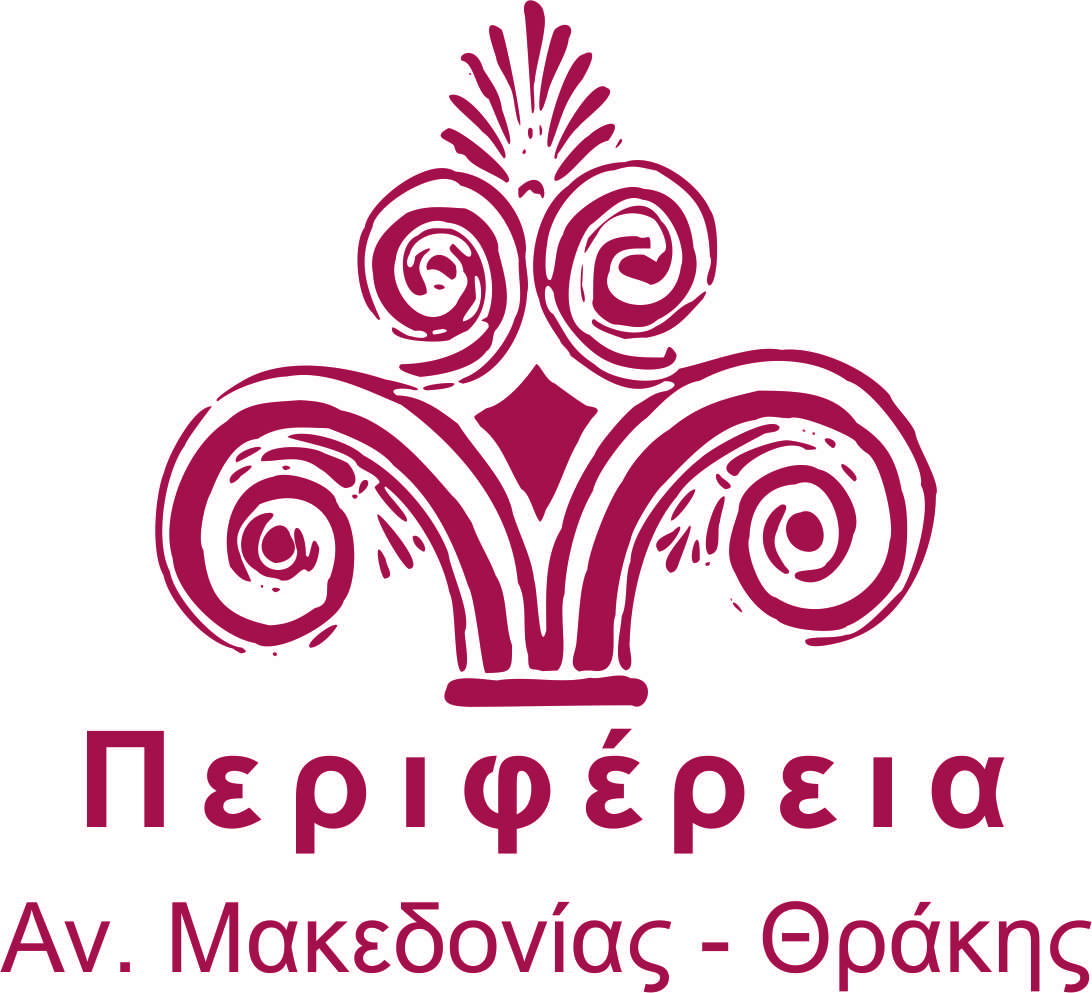 1.	ΕΙΣΑΓΩΓΗ	22.	ΣΥΝΘΗΚΕΣ	23.	ΣΤΟΧΟΣ – ΑΠΑΣΧΟΛΗΣΗ – ΚΑΘΗΜΕΡΙΝΟΤΗΤΑ – ΠΟΛΙΤΕΣ – ΠΡΑΓΜΑΤΙΚΑ      
ΑΠΟΤΕΛΕΣΜΑΤΑ	34.	ΑΝΑΠΤΥΞΙΑΚΟΣ ΠΡΟΓΡΑΜΜΑΤΙΣΜΟΣ	35.	ΠΕΠ ΕΣΠΑ 2007-2013	46.	ΕΣΠΑ 2014-2020	47.	ΦΥΣΙΚΟ ΑΕΡΙΟ	108.	ΚΑΘΕΤΟΙ ΑΞΟΝΕΣ – ΜΕΘΟΡΙΑΚΟΙ ΣΤΑΘΜΟΙ	109.	ΕΝΔΟΠΕΡΙΦΕΡΕΙΑΚΗ ΚΑΤΑΝΑΛΩΤΙΚΗ ΣΥΝΕΙΔΗΣΗ	1110.	SYNERGIA	1211.	ΤΟΥΡΙΣΜΟΣ	1212.	ΟΛΟΚΛΗΡΩΜΕΝΗ ΧΩΡΙΚΗ ΕΠΕΝΔΥΣΗ ΟΧΕ ΠΟΛΙΤΙΣΤΙΚΗΣ ΔΙΑΔΡΟΜΗΣ ΤΗΣ 
ΑΡΧΑΙΑΣ ΕΓΝΑΤΙΑΣ ΟΔΟΥ	1513.	ΦΕΣΤΙΒΑΛ ΙΣΤΟΡΙΑΣ ΚΑΙ ΠΟΛΙΤΙΣΜΟΥ «VIA EGNATIA»	1614.	ΝΙΚΗ ΤΗΣ ΣΑΜΟΘΡΑΚΗΣ	1615.	ΠΟΛΙΤΙΣΜΟΣ  – ΟΙ ΦΙΛΙΠΠΟΙ ΣΤΟΝ ΚΑΤΑΛΟΓΟ ΤΗΣ UNESCO	1716.	ΕΠΙΧΕΙΡΗΣΕΙΣ	1817.	ΚΑΤΑΠΟΛΕΜΗΣΗ ΚΟΥΝΟΥΠΙΩΝ	1918.	ΛΟΙΠΕΣ ΔΡΑΣΕΙΣ ΣΤΟΝ ΤΟΜΕΑ ΤΗΣ ΥΓΕΙΑΣ ΚΑΙ ΜΕΡΙΜΝΑΣ	1919.	ΑΝΟΣΙΑ ΣΤΗ ΟΖΩΔΗ ΔΕΡΜΑΤΙΤΙΔΑ ΚΑΙ ΛΟΙΠΕΣ ΔΡΑΣΕΙΣ	2020.	ΧΩΡΟΤΑΞΙΚΟΣ ΣΧΕΔΙΑΣΜΟΣ – ΣΥΝΕΡΓΑΣΙΑ ΜΕ ΠΕΔ – ΔΗΜΟΥΣ	2121.	ΠΕΡΙΦΕΡΕΙΑΚΟ ΣΧΕΔΙΟ ΔΙΑΧΕΙΡΙΣΗΣ ΣΤΕΡΕΩΝ ΑΠΟΒΛΗΤΩΝ (ΠΕΣΔΑ)	2222.	ΕΡΓΑ ΑΝΤΙΠΛΗΜΜΥΡΙΚΗΣ ΠΡΟΣΤΑΣΙΑΣ ΕΒΡΟΥ	2323.	ΣΥΝΕΡΓΑΣΙΑ ΜΕ ΔΠΘ ΚΑΙ ΤΕΙ ΑΜΘ	2324.	ΑΚΑΔΗΜΙΑ ΔΙΑ ΒΙΟΥ ΜΑΘΗΣΗΣ ΑΜΘ	2425.	ΔΑΣΙΚΑ ΕΡΓΑ - ΔΑΣΑΡΧΕΙΑ	2426.	TAP	2427.	ΠΕΡΙΦΕΡΕΙΑΚΟ ΣΥΜΒΟΥΛΙΟ ΚΑΙ ΛΟΙΠΕΣ ΕΠΙΤΡΟΠΕΣ	2528.	ΕΣΩΤΕΡΙΚΗ ΛΕΙΤΟΥΡΓΙΑ	2729.	ΠΟΛΙΤΙΚΗ ΠΡΟΣΤΑΣΙΑ	2830.	ΜΕΤΑΦΟΡΕΣ	2931.	ΠΡΩΤΟΓΕΝΗΣ ΤΟΜΕΑΣ - ΔΙΚΤΥΩΣΕΙΣ	3032.	ΠΕΡΙΦΕΡΕΙΑΚΟ ΤΑΜΕΙΟ ΑΝΑΠΤΥΞΗΣ	3133.	ΕΠΙΛΟΓΟΣ – Σύντομος Απολογισμός των Περιφερειακών Ενοτήτων	34ΕΙΣΑΓΩΓΗ Απολογισμός της Περιφερειακής Αρχής Αν. Μακεδονίας & Θράκης για το έτος 2016 Ο Απολογισμός αυτός προκύπτει από την υποχρέωση όπως αυτή καταγράφεται στο άρθρο 185 του Ν. 3852/10 και αφορά στην περίοδο από 1/1/2016 έως 31/12/2016.Είναι αποτέλεσμα της μεγάλης προσπάθειας του αείμνηστου Περιφερειάρχη Γιώργου Παυλίδη, της Εκτελεστικής Επιτροπής, των Αντιπεριφερειαρχών, του Περιφερειακού Συμβουλίου, των Επιτροπών, των συνεργατών του και των εργαζομένων στην Περιφέρεια Ανατολικής Μακεδονίας & Θράκης από τους οποίους υλοποιήθηκε, αποτελεί δε ταυτόχρονα την αφετηρία για το έργο του νέου Περιφερειάρχη Χρήστου Μέτιου: ΣΥΝΘΗΚΕΣΣτο διάστημα αυτό του 2016 η Περιφέρεια λειτούργησε σε συνθήκες ιδιαίτερα δύσκολες:Διαδοχικά φαινόμενα ακραίων φυσικών καταστροφών (πλημμύρες – πυρκαγιές)Ιδιαίτερα προβλήματα λόγω του μεταναστευτικούCapital controls και έλλειψη χρηματοδοτικής ρευστότηταςΣυνεχώς μειούμενοι πόροι προς τις ΠεριφέρειεςΑποχωρήσεις προσωπικού λόγω συνταξιοδοτήσεων υπό την πίεση των συνθηκώνΖωονόσοιΈναρξη ισχύος του νέου νόμου περί δημοσίων συμβάσεων που ως τώρα δεν έχει συμπληρωθεί πλήρως από τα αναγκαία προεδρικά διατάγματαΠαρά τη μοναδική γεωστρατηγική θέση της Περιφέρειας ΑΜΘ, τις πλούσιες πολιτιστικές και φυσικές της παρακαταθήκες, ο επί δεκαετίες αποκλεισμός της και οι πολιτικές που εφαρμόστηκαν μέχρι πρότινος έχουν καθηλώσει την Περιφέρεια ΑΜΘ στις τελευταίες θέσεις σε ότι αφορά το ΑΕΠ στη χώρα (Στοιχεία EUROSTAT το 2013 στο 52% του Ευρωπαϊκού μέσου όρου).Οι επιπτώσεις της Παγκόσμιας αλλά κυρίως της Ελληνικής Οικονομικής  κρίσης είχαν σαν αποτέλεσμα την απώλεια πολλών χιλιάδων θέσεων εργασίας, με την  ΠΑΜΘ να καταγράφει το 2015 ποσοστό ανεργίας 23,4% με μεγάλη ένταση στους νέους (23,9% για το α΄ τρίμηνο του 2016). Εξαιτίας αυτών, καταγράφεται τεράστια διαρροή στο εξωτερικό νέων επιστημόνων και επιχειρήσεων λόγω και του μη φιλικού επιχειρηματικού  περιβάλλοντος (αστάθεια, υψηλή φορολογία κ.τ.λ.).Ιδιαίτερα πρέπει να τονίσουμε τα γεγονότα που για μια ακόμη χρονιά αποτέλεσαν τροχοπέδη στην ανάπτυξη της χώρας και της περιοχής. Τέτοια είναι η ανάγκη στήριξης του προγράμματος εγκατάστασης μερίδας μεταναστών στην ΠΕ Καβάλας και Δράμας, η οποία έγινε με τεράστιες προσπάθειες οργάνωσης των Αντιπεριφερειαρχών, των  υπηρεσιών  στις  Περιφερειακές  Ενότητες και στις επιτελικές υπό τον συντονισμό του Γεώργιου Παυλίδη, σε πλήρη συνεργασία με τους Δήμους. Δεύτερη απαράδεκτη τροχοπέδη για την πορεία της Περιφέρειας το 2016 ήταν η μη δυνατότητα εφαρμογής του νέου νόμου περί δημοσίων συμβάσεων, όπως και σε όλη την επικράτεια, που έχει ως αποτέλεσμα την αδυναμία δρομολόγησης νέων έργων.Τέλος, αναφορικά με το μεγαλύτερο πλήγμα, που προήλθε από τον αδόκητο χαμό του Περιφερειάρχη Γιώργου Παυλίδη, αποτελεί υποχρέωση όλων και παρακαταθήκη του με κοινή προσπάθεια να προχωρήσουμε γρήγορα και μεθοδικά με βάση και τις δικές του κατευθύνσεις στην ανάπτυξη του τόπου μας. ΣΤΟΧΟΣ – ΑΠΑΣΧΟΛΗΣΗ – ΚΑΘΗΜΕΡΙΝΟΤΗΤΑ – ΠΟΛΙΤΕΣ – ΠΡΑΓΜΑΤΙΚΑ  ΑΠΟΤΕΛΕΣΜΑΤΑΒασικός στόχος της Περιφερειακής Αρχής είναι η ενίσχυση της απασχόλησης μέσα από την υγιή ανάπτυξη, η οποία πρέπει  να συνδέεται με τα παραγωγικά χαρακτηριστικά της περιοχής, με στόχο την αναστροφή του κλίματος και την ενδογενή – αυτοτροφοδοτούμενη πραγματική οικονομία.Με αξιοποίηση όχι μόνο του ΕΣΠΑ και του Προγράμματος Δημοσίων Επενδύσεων (ΠΔΕ) αλλά κυρίως με νέου τύπου επενδύσεις που θα δώσουν ανάσα όπως: τα Δίκτυα Φυσικού Αερίου, η αξιοποίηση διέλευσης του ΤΑΠ, τα έργα των Δασαρχείων, τα έργα Τουριστικής Ανάπτυξης κ.λπ. μέσω των οποίων δημιουργούνται πάνω από 3.000 θέσεις εργασίας όπως και κάθε άλλης ιδιωτικής και δημόσιας επένδυσης που θα σέβεται τον τόπο και θα βασίζεται στην αειφορία.ΑΝΑΠΤΥΞΙΑΚΟΣ ΠΡΟΓΡΑΜΜΑΤΙΣΜΟΣΔρομολογήθηκε και ολοκληρώθηκε η πρώτη φάση (Στρατηγικός Σχεδιασμός) του πενταετούς 2014-2019 Επιχειρησιακού Προγράμματος της Περιφέρειας, αφού προηγήθηκε η συλλογή από τις υπηρεσίες και τους φορείς των απαραίτητων στοιχείων.Έγινε σύγκλιση όλων των στοχεύσεων με τις κατευθύνσεις του Στρατηγικού Σχεδιασμού της Περιφέρειας, του Περιφερειακού Πλαισίου Χωροταξικού Σχεδιασμού και Αειφόρου Ανάπτυξης και του Περιφερειακού Επιχειρησιακού Προγράμματος Ανατολικής και Μακεδονίας Θράκης 2014-2020, δίνοντας έμφαση στην Περιφερειακή Στρατηγική Έρευνας και Καινοτομίας για την Έξυπνη Εξειδίκευση, με στόχο να μεγιστοποιηθεί το αναπτυξιακό αποτέλεσμα με την αξιοποίηση των ανταγωνιστικών πλεονεκτημάτων της Περιφέρειας.Ο Στρατηγικός Σχεδιασμός εγκρίθηκε με την 101/2016 απόφαση του Περιφερειακού Συμβουλίου στις 18/5/2016 και η Περιφερειακή Επιτροπή Διαβούλευσης γνωμοδότησε θετικά στις 17/6/2016 επ΄ αυτών.ΠΕΠ ΕΣΠΑ 2007-2013 Το Επιχειρησιακό Πρόγραμμα Μακεδονίας-Θράκης 2007-2013 για την ΠΑΜΘ πέτυχε τους στόχους του στις 31/12/2015, οπότε έληξε η επιλέξιμη περίοδος, όπως αυτοί είχαν τεθεί. Το ποσοστό πληρωμών σε σχέση με την εκχώρηση ανήλθε στο 114,59% και η Περιφέρεια ΑΜΘ ενισχύθηκε μέσω τεσσάρων αξόνων με 470 εκ. ευρώ συγχρηματοδοτούμενης Δημόσιας Δαπάνης.Συνολικά στη λήξη της προγραμματικής περιόδου 2007-2013 οι επιλέξιμες πληρωμές για πράξεις διαχείρισης της ΕΥΔ ΕΠ ΠΑΜΘ ανήλθαν σε 505 εκ. €.Το 2016 η ΕΥΔ σε συνεργασία με τους τελικούς δικαιούχους προχώρησε στο κλείσιμο του προγράμματος 2007-2013.Η εξέλιξη του κλεισίματος στις 30/12/2016 δίνει 300 αποφάσεις ολοκλήρωσης σε σύνολο 408 πράξεων ενώ η υποχρέωση ολοκλήρωσης θα κλείσει στις 10/2/2017. Επίσης διενεργήθηκαν 127 επιτόπιες επαληθεύσεις συμπληρωματικές των αρχικών με ποσό διόρθωσης 93.601,39€ΕΣΠΑ 2014-2020 ΠΡΟΒΛΕΠΟΜΕΝΕΣ ΠΑΡΕΜΒΑΣΕΙΣ ΠΕΠ ΑΜΘ 2014 - 2020Το Περιφερειακό Επιχειρησιακό Πρόγραμμα Ανατολικής Μακεδονίας – Θράκης 2014 – 2020 (ΠΕΠ ΑΜΘ 2014 – 2020), εγκρίθηκε από την Ευρωπαϊκή Επιτροπή στις 18.12.2014 (φέρει την σφραγίδα της Νέας Διοίκησης). Η συνολική χρηματοδότηση του προγράμματος ανέρχεται σε 507.739.340 € (ΕΤΠΑ + ΕΚΤ + Εθνική Συμμετοχή) ενώ συμπληρώνεται με 69 εκατ. € πόρους από το Ταμείο Συνοχής για την υλοποίηση συγκεκριμένων έργων του Τομέα Περιβάλλοντος.Το Ε.Π. ΑΜΘ 2014-2020 πέτυχε την 31.12.2016 τους στόχους που είχαν τεθεί από το Υπουργείο Ανάπτυξης και είχαν συμφωνηθεί με την E.E. και αφορούσαν τις επιλέξιμες πληρωμές καταχωρημένες στο Ολοκληρωμένο Πληροφοριακό Σύστημα (ΟΠΣ).Ακολουθεί συγκριτική παράθεση εξέλιξης του ΠΕΠ ΠΑΜΘ την 31.12.2016 σε σχέση με την 31.12.2015 σύμφωνα με τα καταχωρηθέντα στοιχεία στο ΟΠΣ έως 31.12.2016. Ειδική αναφορά γίνεται για τις πράξεις που εντάχθηκαν στο ΕΠ ΑΜΘ 2014-2020 και στο παρελθόν είχαν ενταχθεί στο Ε.Π. ΜΑΚΕΔΟΝΙΑΣ ΘΡΑΚΗΣ 2007-2013 ΓΙΑ ΤΗΝ Π.Α.Μ.Θ (χαρακτηρίζονται ως μεταφερόμενες).Επισυνάπτεται πίνακας των ενταγμένων πράξεων με στοιχεία προϋπολογισμού ένταξης, σύμβασης, πληρωμών ανά πράξη καθώς και συγκεντρωτικός πίνακας με την εξέλιξη του προγράμματος ανά ταμείο, άξονα, δράση.Εντός του 2016, εξελίχθηκε η περαιτέρω εξειδίκευση του Προγράμματος μέσω  πέντε (5) Γραπτών Διαδικασιών που εγκρίθηκαν από την Επιτροπή Παρακολούθησης του Επιχειρησιακού Προγράμματος. Η εξειδίκευση αυτή περιλαμβάνει νέες Δράσεις με τη μεθοδολογία αξιολόγησης και τα κριτήρια επιλογής των αντίστοιχων πράξεων καθώς επίσης και την επικαιροποίηση των προϋπολογισμών σε ήδη εγκεκριμένες Δράσεις προκειμένου να προχωρήσει η απρόσκοπτη υλοποίηση του Προγράμματος. Συγκεκριμένα: Με την αρ. πρωτ. 740/22-02-2016 (1η Γραπτή Διαδικασία), Απόφαση της Επιτροπής Παρακολούθησης του ΕΠ ΠΑΜΘ 2014 – 2020, εγκρίθηκε ομόφωνα η αύξηση του προϋπολογισμού της Δράσης 9i.22.3 «Συμβουλευτικά κέντρα και ξενώνες φιλοξενίας για πρόληψη και καταπολέμηση της βίας κατά των γυναικών» από 500.000 € που αναφέρονταν στην 1η Εξειδίκευση του Ε.Π. Π ΑΜΘ σε 1.200.000 € ώστε να καλυφθεί η τριετής λειτουργία των δομών. Με την με αρ. πρωτ. 1923/09-05-2016 (2η Γραπτή Διαδικασία), Απόφαση της Επιτροπής Παρακολούθησης του ΕΠ ΠΑΜΘ 2014 – 2020, εγκρίθηκαν ομόφωνα: i. η εξειδίκευση και τα κριτήρια επιλογής πράξεων της νέας Δράσης 7α.15.2 «Ολοκλήρωση συνδέσεων κόμβων οικονομικού ενδιαφέροντος με τις υποδομές ΔΕΔ-Μ» προϋπολογισμού 3.200.000 €, ii. η εξειδίκευση και τα κριτήρια επιλογής πράξεων της νέας Δράσης 9ii.23.2 «Κέντρα Κοινότητας» του Ευρωπαϊκού Κοινωνικού Ταμείου (ΕΚΤ) προϋπολογισμού 7.500.000 €. iii. η εξειδίκευση και τα κριτήρια επιλογής πράξεων της νέας Δράσης 9iv.24.1 «Κέντρα Ημερήσιας Φροντίδας Ηλικιωμένων (ΚΗΦΗ)» του Ευρωπαϊκού Κοινωνικού Ταμείου (ΕΚΤ) προϋπολογισμού 345.000 €. iv. η προσθήκη στην περιγραφή των Δράσεων 5.1.1 και 6.1.1 «Προετοιμασία, εφαρμογή, παρακολούθηση» του ΕΤΠΑ και του ΕΚΤ αντίστοιχα, της αναφοράς για «Προμήθειες και παροχή υπηρεσιών για την εξασφάλιση της εύρυθμης λειτουργίας της ΕΥΔ». Με την αρ. πρωτ. 2762/27-06-2016 (3η Γραπτή Διαδικασία), Απόφαση της Επιτροπής Παρακολούθησης του ΕΠ ΠΑΜΘ 2014 – 2020, εγκρίθηκε ομόφωνα η τροποποίηση της εξειδίκευσης και τα κριτήρια επιλογής πράξεων της Δράσης 7ε.17.1 «Ανάπτυξη δικτύων φυσικού αερίου μέσης και χαμηλής πίεσης». Με την αρ. πρωτ. 3036/12-07-2016 (4η Γραπτή Διαδικασία), Απόφαση της Επιτροπής Παρακολούθησης του ΕΠ ΠΑΜΘ 2014 – 2020, εγκρίθηκαν ομόφωνα: i. η εξειδίκευση και τα κριτήρια επιλογής πράξεων της Δράσης ΟΧΕ_1 «Στρατηγικές Βιώσιμης Αστικής Ανάπτυξης (ΣΒΑΑ)», ii. η εξειδίκευση και τα κριτήρια επιλογής πράξεων της Δράσης ΟΧΕ_2 «Πολιτιστικής Διαδρομής Εγνατίας Οδού», iii. η αύξηση του προϋπολογισμού της Δράσης 9i.22.1 «Παροχή υπηρεσιών φροντίδας παιδιών» του Ευρωπαϊκού Κοινωνικού Ταμείου (ΕΚΤ) από 4.000.000 € σε 6.697.500 €, ήτοι κατά 2.697.500 € για την κάλυψη και του ετήσιο κύκλο 2016 – 2017. iv. η αύξηση του προϋπολογισμού της Δράσης 9ii.23.1 «Εξειδικευμένη εκπαιδευτική υποστήριξη για ένταξη μαθητών με αναπηρία ή / και εκπαιδευτικές ανάγκες» του Ευρωπαϊκού Κοινωνικού Ταμείου (ΕΚΤ) από 1.000.000 € σε 1.675.950 €, ήτοι κατά 675.950 € για την κάλυψη, αναλόγως και του αναπορρόφητου ποσού και των σχολικών ετών 2016 – 2017 και 2018 - 2019. v. η έγκριση της εξειδίκευσης και τα κριτήρια επιλογής πράξεων της Δράσης 1β.1.1 «Επενδυτικά σχέδια καινοτομίας, έρευνας και ανάπτυξης επιχειρήσεων». Με τη αρ. πρωτ. 4496/10-10-2016 (5η Γραπτή Διαδικασία), Απόφαση της Επιτροπής Παρακολούθησης του ΕΠ ΠΑΜΘ 2014 – 2020, εγκρίθηκε ομόφωνα η εξειδίκευση και τα κριτήρια επιλογής πράξεων της νέας Δράσης 9iv.24.2 «Δομές παροχής συσσιτίων» του Ευρωπαϊκού Κοινωνικού Ταμείου (ΕΚΤ) προϋπολογισμού 1.740.000 Επιπρόσθετα, στην 2η Επ. Παρακολούθησης του προγράμματος που συνεδρίασε την 25.10.2016 εγκρίθηκε εξειδίκευση που αφορά: α) στην αύξηση του προϋπολογισμού της Δράσης 6γ.12.2 «Αποκατάσταση, ανάδειξη και επανάχρηση διατηρητέων, ιστορικών και πολιτιστικών κτιρίων» από 5.000.000 € που αναφερόταν στην 1η Εξειδίκευση του ΕΠ ΠΑΜΘ 2014 – 2020 (26.06.2015) σε 6.500.000 €, ώστε να καλυφθεί το σύνολο των εμπροσθοβαρών έργων & β) στην αύξηση του προϋπολογισμού της Δράσης 9ii.23.2 «Κέντρα Κοινότητας» από 7.500.000 € που εγκρίθηκε μέσω της 2ης Γραπτής Διαδικασίας, σε 10.000.000 € ώστε να καλυφθεί το σύνολο των Κέντρων Κοινότητας της Π-ΑΜΘ με διευρυμένο ρόλο λόγω παράλληλης λειτουργίας παραρτήματος ΡΟΜΑ (9 Κέντρα Κοινότητας με παράρτημα ΡΟΜΑ, από το σύνολο των 22 προγραμματιζόμενων).Από τις ενεργές προσκλήσεις οι κυριότερες αφορούνΟΧΕ_2 "ΠΟΛΙΤΙΣΤΙΚΗΣ ΔΙΑΔΡΟΜΗΣ ΕΓΝΑΤΙΑΣ ΟΔΟΥ» (45.807.000€).ΑΝΑΠΤΥΞΗ ΔΙΚΤΥΩΝ ΦΥΣΙΚΟΥ ΑΕΡΙΟΥ ΜΕΣΗΣ ΚΑΙ ΧΑΜΗΛΗΣ ΠΙΕΣΗΣ (32.000.000€) για την οποία έχει δοθεί νέα ημ/νία υποβολής της πρότασης έως την 28/04/2017, η ΔΕΠΑ ήδη έδειξε το ενδιαφέρον της με την υποβολή του σχετικού φακέλου.ΑΝΑΠΤΥΞΗ / ΑΝΑΒΑΘΜΙΣΗ ΥΠΟΔΟΜΩΝ ΥΓΕΙΑΣ.ΠΑΡΕΜΒΑΣΕΙΣ ΒΕΛΤΙΩΣΗΣ ΟΔΙΚΗΣ ΑΣΦΑΛΕΙΑΣ ΕΘΝΙΚΟΥ ΚΑΙ ΕΠΑΡΧΙΑΚΟΥ ΟΔΙΚΟΥ ΔΙΚΤΥΟΥ ΠΕΡΙΦΕΡΕΙΑΣ ΑΝΑΤΟΛΙΚΗΣ ΜΑΚΕΔΟΝΙΑΣ ΚΑΙ ΘΡΑΚΗΣ (εντάχθηκαν τα 8.571.878€ από τα 30.000.000€ της πρόσκλησης).ΕΠΕΚΤΑΣΗ / ΑΝΑΒΑΘΜΙΣΗ ΥΠΟΔΟΜΩΝ ΔΙΑΧΕΙΡΙΣΗΣ ΠΟΣΙΜΟΥ ΥΔΑΤΟΣ (εντάχθηκαν τα 16.783.505,77€ από τα 28.000.000€ της πρόσκλησης).ΔΟΜΕΣ ΠΑΡΟΧΗΣ ΣΥΣΣΙΤΙΩΝ (1.740.000€).ΥΠΟΔΟΜΕΣ ΧΩΡΩΝ ΔΙΑΒΙΩΣΗΣ ΕΥΠΑΘΩΝ ΚΟΙΝΩΝΙΚΩΝ ΟΜΑΔΩΝ (1.300.000€).ΕΠΕΝΔΥΤΙΚΑ ΣΧΕΔΙΑ ΚΑΙΝΟΤΟΜΙΑΣ, ΕΡΕΥΝΑΣ ΚΑΙ ΑΝΑΠΤΥΞΗΣ ΕΠΙΧΕΙΡΗΣΕΩΝ ΤΟΥ ΚΛΑΔΟΥ ΧΗΜΙΚΩΝ – ΠΟΛΥΜΕΡΩΝ ΥΛΙΚΩΝ (3.000.000€).Υπό έκδοση είναι μία ακόμη πρόσκληση που αφορά στην «Ανάπτυξη βασικών υποδομών και εφαρμογών για την αξιοποίηση της γεωθερμίας σε αστικές, αγροτικές και βιομηχανικές περιοχές». Έχει γίνει η σχετική προεργασία και απομένει η ενσωμάτωση των παρατηρήσεων τόσο της ΕΥ Κρατικών Ενισχύσεων όσο και της Επιτελικής Δομής του ΕΣΠΑ του Τομέα Ενέργειας.Με την έγκριση της 4ης Γραπτής Διαδικασίας η οποία αφορούσε μεταξύ άλλων την εξειδίκευση και τα κριτήρια επιλογής της Δράσης ΟΧΕ_1 «Στρατηγικές Βιώσιμης Αστικής Ανάπτυξης (ΣΒΑΑ)», κλήθηκαν οι Αστικές Αρχές από την ΕΥΔ ΠΑΜΘ να υποβάλουν την Στρατηγική τους. Έως το τέλος του έτους αναφοράς, είχε ολοκληρωθεί η αξιολόγηση των Στρατηγικών καθώς και η εξέταση των ενστάσεων με τη σύνταξη των δύο (2) Πρακτικών από την Επιτροπή Ενστάσεων.Έχει εκδοθεί η πρόσκληση της Δράσης «ΒΕΛΤΙΩΣΗ ΤΗΣ ΣΥΛΛΟΓΗΣ ΚΑΙ ΕΠΕΞΕΡΓΑΣΙΑΣ ΑΣΤΙΚΩΝ ΛΥΜΑΤΩΝ ΣΤΗΝ ΠΕΡΙΦΕΡΕΙΑ ΑΝΑΤΟΛΙΚΗΣ ΜΑΚΕΔΟΝΙΑΣ ΚΑΙ ΘΡΑΚΗΣ» συνολικού π/υ 34.804.828€ από το Ταμείο Συνοχής, στο πλαίσιο της εκχώρησης από το ΥΜΕΠΕΡΑΑ. Η πρόσκληση είναι ενεργή έως την 20.01.2017.Τέλος, εντός του 2016, ολοκληρώθηκε και η διαδικασία της εκχώρησης από το Πρόγραμμα Αγροτικής Ανάπτυξης. Έχει εκχωρηθεί συνολικά το ποσό των 74,9εκ. ευρώ, επιμερισμένο ανά υπομέτρο πλην των υπομέτρων που αφορούν τους αναδασμούς (θα πρέπει να προηγηθεί η καταγραφή των αναγκών ανά Περιφέρεια) και τα εγγειοβελτιωτικά (λόγω της μη εκπλήρωσης της αιρεσιμότητας (5.2) που αφορά την τιμολογιακή πολιτική του νερού άρδευσης).Σε ότι αφορά το Μέτρο του LEADER, έχουν εγκριθεί και οι πέντε (5) ΟΤΔ της Περιφέρειας. Τα Προγράμματα LEADER που έχουν εγκριθεί, είναι σε φάση αναμόρφωσης τους ως προς α) την αναδιατύπωση των Θεματικών Κατευθύνσεων, β) την κατηγοριοποίηση των πράξεων και γ) της αναμόρφωσης του χρηματοδοτικού πλάνου σύμφωνα με ότι αναφέρθηκε στην 2η Επ. Παρακολούθησης του ΠΑΑ (19.12.2016).ΦΥΣΙΚΟ ΑΕΡΙΟΜε συστηματικές ενέργειες ήδη από το καλοκαίρι του 2014 ξεκίνησε ο αείμνηστος Περιφερειάρχης Γιώργος Παυλίδης τη διεκδίκηση για την επέκταση του δικτύου παροχής φυσικού αερίου στο σύνολο της ΑΜΘ. Με συντονισμένη προσπάθεια, συνεργασία και επαφές με τη διοίκηση της ΔΕΠΑ και το Υπουργείο Οικονομικών επιτεύχθηκε η ένταξη δράσης κατασκευής υποδομών διανομής φυσικού αερίου στις 6 μεγάλες πόλεις της Περιφέρειας, στη Δράμα, Καβάλα, Ξάνθη, Κομοτηνή, Αλεξανδρούπολη και Ορεστιάδα.Το έργο χρηματοδοτείται από την Περιφέρεια μέσω του ΠΕΠ ΕΣΠΑ 2014-2020 με ποσό 32 εκ. ευρώ, ενώ το σύνολο του προϋπολογισμού ανέρχεται σε 111 εκ. ευρώ. Η πρόσκληση προς τη ΔΕΠΑ υπογράφηκε στις 30/6/2016 και η ΔΕΠΑ ήδη έχει υποβάλει σχετικό φάκελο στην ΕΥΔ.Πρόθεση είναι η δυνατότητα για επέκταση και σε άλλες πόλεις όπως στο Διδυμότειχο και στη Χρυσούπολη.Με το έργο αυτό προβλέπεται να μειωθεί στο μισό η δαπάνη θέρμανσης των ιδιωτών και των επιχειρήσεων της Περιφέρειας, ενώ ταυτόχρονα η συμβολή του στην απασχόληση θα είναι ιδιαίτερα σημαντική τόσο με εξειδικευμένο όσο και με ανειδίκευτο προσωπικό στον κατασκευαστικό και εμπορικό τομέα. Προβλέπεται η πρόσβαση στο Φυσικό Αέριο σε 60.000 νοικοκυριά, επιχειρήσεις και 33 βιομηχανικούς χρήστες με μείωση του κόστους σε 50% των οικιακών και 70% των εμπορικών χρηστών, ενώ θα δημιουργηθούν 700 περίπου θέσεις εργασίας.Με τις προσπάθειές της Διοίκησης κύρια αίρεται η μεγάλη αδικία που υπήρχε σε βάρος της κοινωνίας της Περιφέρειας λόγω της μη απολαβής επί σειρά ετών του αγαθού της φθηνής ενέργειας παρά τη διέλευση του αγωγού. Λειτουργούμε έτσι όχι μόνο ως οδός διέλευσης των αγωγών αλλά αξιοποιούμε στο έπακρο τη θέση μας και τις δυνατότητές μας για ανάπτυξη.Το έργο αυτό είναι η κύρια παρακαταθήκη του Γιώργου Παυλίδη.ΚΑΘΕΤΟΙ ΑΞΟΝΕΣ – ΜΕΘΟΡΙΑΚΟΙ ΣΤΑΘΜΟΙΣτο πλαίσιο της προσπάθειας αφενός να διευκολυνθεί η είσοδος των εκ Βουλγαρίας και Τουρκίας εισερχομένων εποχούμενων, αφετέρου να αρθεί ο ακατανόητος και άδικος αποκλεισμός της Περιφέρειας με τη μη διέλευση λεωφορείων από τον Μεθοριακό Σταθμό της Νυμφαίας, προχωρήσαμε σε μια σειρά από ενέργειες. Προς τούτο υπήρξαν συνεχείς επαφές τόσο με τη Βουλγαρική πλευρά για τη διέλευση τουριστικών λεωφορείων, έως 55 θέσεων από το μεθοριακό σταθμό της Νυμφαίας και έως 22 θέσεων από το μεθοριακό σταθμό Αγίου Κωνσταντίνου. Η βουλγαρική πλευρά βελτιώνει τις τεχνικές υποδομές στο σταθμό της Νυμφαίας και εγκατέστησε ηλεκτρικό εξοπλισμό ταχείας διέλευσης, ενώ προγραμματίζει τη διάνοιξη δύο (2) ακόμη  λωρίδων.Σε ότι αφορά τον Μεθοριακό Σταθμό των Κήπων η Περιφέρεια Ανατολικής Μακεδονίας και Θράκης  υποστηρίζει την χώρα στην βελτίωση της εικόνας προς τους εισερχόμενους τουρίστες ή επιχειρηματίες καθώς και συμβάλλει στην εύρυθμη λειτουργία του Τελωνείου. Για τον σκοπό αυτό μάλιστα έγιναν έργα βελτίωσης της εθνικής σύνδεσης και των εγκαταστάσεων καθώς επίσης ολοκληρώθηκε και η προμήθεια γεφυροπλάστιγγας συνολικής δαπάνης 72.000,00 € (ζυγαριάς για την ζύγιση των εισερχόμενων φορτηγών εκ Τουρκίας), καθώς επίσης και η προμήθεια ηλεκτρονικών υπολογιστών.Η πολιτική ηγεσία της χώρας οφείλει να θέσει σε πρώτη προτεραιότητα το έργο της αναβάθμισης του τελωνείου των Κήπων με όποιο πρόσφορο τρόπο κρίνει.Επίσης το έργο του Κάθετου Άξονα 70 Εγνατίας Οδού Ξάνθη-Εχίνος-Ελληνοβουλγαρικά Σύνορα : Τμήμα Δημάριο -Σύνορα (χ.θ. 8+172-χ.θ.16+147) - Κατασκευή Παράκαμψης Δημαρίου (χ.θ. 8+172-χ.θ. 9+660) εντάχθηκε σε τριμερή χρηματοδότηση ύψους 49.000.000€ εκ των οποίων τα 5.407.000€ είναι της Περιφέρειας. Για το τμήμα το έργου αυτού, με τον ανωτέρω προϋπολογισμό, έχει ολοκληρωθεί η ένταξη στο ΕΣΠΑ της Περιφέρειας εντός του 2016.Η Διοίκηση δείχνει ιδιαίτερο ενδιαφέρον και προγραμματίζει έργα αναβάθμισης και στους υπόλοιπους σταθμούς εισόδου-τελωνεία της Περιφέρειας.ΕΝΔΟΠΕΡΙΦΕΡΕΙΑΚΗ ΚΑΤΑΝΑΛΩΤΙΚΗ ΣΥΝΕΙΔΗΣΗΣτόχος είναι να θεμελιωθεί η ενδοπεριφερειακή καταναλωτική συνείδηση, η αλληλεγγύη, η αλληλοϋποστήριξη στη χρήση των τοπικών προϊόντων και των υπηρεσιών τουρισμού και εστίασης. Για να επιτευχθεί αυτό εφαρμόζεται μια σειρά προσπαθειών όπως: Καταγραφή και η προβολή τοπικών προϊόντων, Η δημιουργία συνεργασιών μέσω δικτυώσεων (clusters)Η ανάδειξη της Θρακο-Μακεδονικής διατροφήςΕνίσχυση συμμετοχής σε εμπορικές εκθέσεις της ΠεριφέρειαςΚαθιέρωση βραβείων για επιχειρήσεις και προϊόνταSYNERGIAΣτo πλαίσιo της πολιτικής της διαμόρφωσης ενδοπεριφερειακής καταναλωτικής συνείδησης με προώθηση των τοπικών προϊόντων  διοργανώθηκε και το 2016 στην Αλεξανδρούπολη 2η Θρακο - Mακεδονική “SYNERGIA” μετά την πρώτη στην Κομοτηνή το 2015.Πάνω από 100 επιχειρήσεις όλης της Περιφέρειας παρουσίασαν τα προϊόντα τους με στόχο να γνωριστούν μεταξύ τους οι παραγωγικοί τομείς καθώς και οι επιχειρήσεις του Τουρισμού, οι ξενοδόχοι, οι εστιάτορες, τα Supermarket.Ταυτόχρονα παρουσιάστηκε η Θρακομακεδονική διατροφή με πολίτικα στοιχεία, οργανώθηκαν ημερίδες ανταλλαγής απόψεων για την ενίσχυση της ενδοπεριφερειακής συνεργασίας και τη μεγιστοποίηση του παραγόμενου προϊόντος, ενώ έγιναν και 70 Business – to - Business (B2B) συναντήσεις των παραγωγών και των επιχειρηματιών του τουρισμού και του εμπορίου.Η εξέλιξη της “SYNERGIA”, η ενίσχυση της συμμετοχής στο θεσμό και η εξωστρέφεια  αποτελούν πρωταρχικό στόχο για την Περιφέρεια και ήδη έχει ενταχθεί αντίστοιχο κονδύλιο στον προϋπολογισμό του 2017.ΤΟΥΡΙΣΜΟΣΗ Περιφέρεια ΑΜΘ από τον Σεπτέμβριο του 2014 έως σήμερα ενέταξε ως βασικό πυλώνα της Αναπτυξιακής πολιτικής τον Τουρισμό. Αυτό υλοποιείται με τις ανάλογες πρωτοβουλίες ώστε να επιτευχθεί:Βελτίωση των υποδομών πρόσβασης και επισκεψιμότητας (πύλες εισόδου, αεροδρόμια, λιμάνια)Άρση των γραφειοκρατικών αγκυλώσεων εισόδου επισκεπτώνΈνταξη στο ΕΣΠΑ 2014-2020 ισχυρών χρηματοδοτικών εργαλείων για τον ΤουρισμόΈνταξη στην σύγχρονη εξειδίκευση του κλάδου του τουρισμούΔιασύνδεση του Τουρισμού με τους άλλους τομείς τοπικής οικονομίας (Αγροτικά προϊόντα, μεταποίηση)Ενδυνάμωση της ενδοπεριφερειακής συνείδησηςΔημιουργία ισχυρής ταυτότητας προορισμού και διασύνδεσης με τα τοπικά στοιχείαΔράσεις προβολής σε Ελλάδα, εξωτερικό και ενδοπεριφερειακάΔράσεις Προβολής 2016Η Περιφέρεια, στo πλαίσιο του προγράμματος που εγκρίθηκε από το περιφερειακό συμβούλιο και έλαβε τη σύμφωνη γνώμη του ΕΟΤ, υλοποίησε:Πληροφορίες και ενημερωτικά ‘’newsletter’’ σε τουριστικούς πράκτορες και διαμορφωτές γνώμης σε Γερμανία, Μεγάλη Βρετανία, Αυστρία, Ιταλία, Σερβία, Τουρκία, Βουλγαρία, Ρουμανία, Σκανδιναβικές χώρες, Ισραήλ, Ρωσία.Διαφημιστικές διαδικτυακές καμπάνιες στο εξωτερικόΔιαφημιστική προώθηση μέσω των μέσων κοινωνικής δικτύωσηςΔημιουργία και προώθηση υλικού στις εταιρείες που ασχολούνται με την κρουαζιέρα.Συναντήσεις με αλλοδαπούς τουριστικούς πράκτορες και εκπροσώπους τους με σκοπό την ενδυνάμωση υφιστάμενων και την προσέλκυση νέων στην ευρύτερη περιοχή μας.Παρουσιάσεις του προορισμού και ειδικών θεματικών ενοτήτων σε εκδηλώσεις στην Ελλάδα και το εξωτερικό.Συναντήσεις δικτύωσης με παράγοντες του διεθνούς τουριστικού τομέα.Φιλοξενίες εξοικείωσης και γνωριμίας με τον προορισμό ΑΜΘ τουριστικών πρακτόρων, Ρώσων, Ιταλών, Ουκρανών, Νορβηγών, Τούρκων και δημοσιογράφων από Ελλάδα και εξωτερικό.Προώθηση υλικού προβολής, δημοσιεύσεις και προωθητικές ενέργειες σε συνεργασία από τα γραφεία του ΕΟΤ σε Μεγάλη Βρετανία, Τουρκία, Βουλγαρία, Σερβία, Ρουμανία, Ιταλία, Ρωσία, Γερμανία.Χορηγήθηκε φωτογραφικό και πληροφοριακό υλικό σε εφημερίδες και περιοδικά της Ελλάδας και του εξωτερικού που πραγματοποίησαν ενημερωτικά τουριστικά αφιερώματα.Συνεργαστήκαμε με διαδικτυακά μέσα και πλατφόρμες κρατήσεων και ενημέρωσης τουριστικού περιεχομένου (πχ. TRIVAGO) για την προώθηση άρθρων για την Περιφέρεια. Συνεργαστήκαμε με Υπ. Τουρισμού, ΣΕΤΕ, Google για την ενημέρωση των ιδιωτών όλων των ειδικοτήτων για τις δυνατότητες προώθηση τους στο διαδίκτυο. Εκδηλώσεις σε όλες τις ΠΕ.Διανεμήθηκε πληροφοριακό υλικό σχετικό με τις σχολικές εκδρομές σε όλα τα σχολεία της ΠΑΜΘ αλλά και της Ηπειρωτικής Ελλάδας.Η Περιφέρεια συμμετείχε ως συνεκθέτης του ΕΟΤ στις τουριστικές εκθέσεις IFT Βελιγραδίου Σερβίας, ΙΤΒ Βερολίνου Γερμανίας και WTM Λονδίνου Μεγάλης Βρετανίας, IFTM TOP RESA Παρίσι Γαλλίας.Η Περιφέρεια συμμετείχε με αυτόνομο περίπτερο στις εκθέσεις Holiday & SPA Σόφιας Βουλγαρίας, ΤΤR I Βουκουρεστίου Ρουμανίας, και Philoxenia Θεσ/νικης Ελλάδας και στην μεγαλύτερη έκθεση κοινού στη Γερμανία για εναλλακτικές μορφές TOUR NATUR Ντίσελντορφ Γερμανίας.Επιπλέον, ολοκληρώνεται άμεσα η διαδικασία προβολής μέσω EURONEWS, συνεργασία με AEGEAN, FRAPORT, προσέγγιση, επαφές και συναντήσεις με μεγάλους τουριστικούς οργανισμούς. Έγινε η προετοιμασία και οργάνωση θεματικών ενοτήτων με έμφαση στο θρησκευτικό τουρισμό «ΑΠΟΣΤΟΛΟΣ ΠΑΥΛΟΣ» και στον εναλλακτικό Πεζοπορικό-Ποδηλατικό τουρισμό με άξονα την καταγραφή της ΑΡΧΑΙΑΣ ΕΓΝΑΤΙΑΣ ΟΔΟΥ Η Περιφέρεια θέτοντας τον στόχο της ανάδειξής της ως «Τουριστικό Προορισμό Αριστείας» με ιδιαίτερη επένδυση στον τρίπτυχο ΦΥΣΗ-ΠΟΛΙΤΙΣΜΟΣ-ΤΟΠΟΣ ανακήρυξε το 2017 ως έτος Τουρισμού για την Ανατολική Μακεδονία και Θράκη.Να σημειωθεί ότι ήδη με την ποικιλία των δράσεων, με τη συμμετοχή σε εκθέσεις, τη συνεργασία με διεθνείς τουριστικούς οργανισμούς και επιχειρήσεις, την αξιοποίηση των νέων τουριστικών εργαλείων, την ανάδειξη του τουριστικού μας λογότυπου, εντύπων και διαδικτυακών τόπων, την αξιοποίηση των διεθνών συγκυριών, έχουμε ήδη απτά αποτελέσματα της αύξησης των οικονομικών δεδομένων που αφορούν τον τουρισμό.Στοιχεία τα οποία αποδεικνύουν την τουριστική αύξηση στην Περιφέρειά μας τον τελευταίο χρόνο είναι τα εξής:Οι αεροπορικές αφίξεις από το εξωτερικό σύμφωνα με τα επίσημα στοιχεία καταγράφουν για 2ή συνεχόμενη χρονιά αύξηση μετά από αυτήν του 2015 με 13,26% , η φετινή χρονιά κλείνει και πάλι με θετικό πρόσημο κατά 5,51%Τους θερινούς μήνες του 2016 σημειώθηκε αύξηση επιβατικής κίνησης 6,37% σε σχέση με το αντίστοιχο διάστημα του 2015 ενώ σύμφωνα με τους επαγγελματίες της Σαμοθράκης και ο Σεπτέμβριος ήταν ένας μήνας που φάνηκε έντονα καλύτερος από τις προηγούμενες χρονιές.Είναι επίσης σημαντικό ότι η εμπορική επιβατική κίνηση αφίξεων εσωτερικού μέχρι και το Σεπτέμβριο, στα δύο αεροδρόμια μας έχει επίσης σημαντική αύξηση, η οποία συνολικά ξεπερνάει το 13% σε σχέση με το αντίστοιχο χρονικό διάστημα του 2015 και συνολικό αριθμό αφιχθέντων επιβατών 97300 περίπου (822 από Σητεία, οι υπόλοιποι από Αθήνα). Όσον αφορά τη Κρουαζιέρα, το μοναδικό λιμάνι στην ΠΑΜΘ που δέχεται κρουαζιέρα είναι η Καβάλα, με σποραδικές αφίξεις «αρόδο» στη Θάσο. Οι αφίξεις όπως είχαμε προβλέψει το 2016 σημείωσαν κάμψη. Αυτό κυρίως εξαιτίας των γεωπολιτικών προβλημάτων στη μέση ανατολή και την Τουρκία σε συνάρτηση με το προσφυγικό ζήτημα σε νησιά του Αιγαίου.  Οι οδικές τουριστικές αφίξεις από τους συνοριακούς σταθμούς που βρίσκονται στα όρια της ΠΑΜΘ το διάστημα Ιανουαρίου – Οκτωβρίου φαίνεται να καταγράφουν σύμφωνα με τα στοιχεία του Βουλγαρικού υπουργείου τουρισμού αύξηση άνω του 10,00%.Ιδιαίτερη σημασία έχει η πολύ μεγάλη αύξηση διανυκτερεύσεων αλλοδαπών (+16,46%) κάτι που αποτέλεσε κυρίαρχη στόχευση με μεγέθη πολλαπλώς μεγαλύτερα του εθνικού μέσου όρου (+4,38%) κάτι που αναμένεται να συνεχισθεί το 2016 και δουλεύουμε για το 2017.Το 2016 το ποσοστό αλλοδαπών στις αφίξεις είναι 44,60% και στις διανυκτερεύσεις 58,92%, ενώ το 2012 τα αντίστοιχα ποσοστά ήταν αφίξεις 33,30% και διανυκτερεύσεις 47,00%.Να σημειωθεί ότι με την ειδική πολιτική προς Μεγάλη Βρετανία και Γερμανία, πέραν της Βαλκανικής αγοράς, διαπιστώθηκε ότι το 2016 σε σχέση με το 2015 υπήρξε αύξηση μόνο από τη Μεγάλη Βρετανία κατά 33% και όλα αυτά με πολλή προσπάθεια και παρά τα capital control του 2015 και το προσφυγικό κύμα και την οικονομική αστάθεια του 2016.Η ανοδική πορεία για 2η συνεχόμενη χρονιά και το 2016, δείχνει ότι η προσήλωση στο στόχο με σοβαρά βήματα και η στρατηγική επιλογή του τουρισμού να είναι στο κέντρο της αναπτυξιακής μας πολιτικής είναι ορθή. Ο Στρατηγικός σχεδιασμός ακολουθείται χωρίς παρεκκλίσεις, τον ολοκληρώσαμε και τον εφαρμόζουμε υλοποιώντας τα βήματα που προβλέπονται και τα αποτελέσματα είναι ορατά.ΟΛΟΚΛΗΡΩΜΕΝΗ ΧΩΡΙΚΗ ΕΠΕΝΔΥΣΗ ΟΧΕ ΠΟΛΙΤΙΣΤΙΚΗΣ ΔΙΑΔΡΟΜΗΣ ΤΗΣ ΑΡΧΑΙΑΣ ΕΓΝΑΤΙΑΣ ΟΔΟΥ Για την ανάδειξη του Τουρισμού και του Πολιτισμού ως βασικών πυλώνων της αναπτυξιακής στρατηγικής για τη νέα περίοδο προχωρήσαμε στην εξειδίκευση και υλοποίηση του αναπτυξιακού οράματος μέσα από εμβληματικές δράσεις με άξονα ανάδειξης την Αρχαία Εγνατία Οδό. Μετά από διαβούλευση με όλους τους φορείς, δήμους, επιμελητήρια, Υπουργείο Πολιτισμού, φορείς τουρισμού εκπονήθηκε η ΟΧΕ πολιτιστικής διαδρομής της Εγνατίας μέσα από την δημιουργία ειδικών υποδομών για την αύξηση της ελκυστικότητας της περιοχής γύρω από την Εγνατία Οδό, την ανάδειξη δικτύων και την προστασία των πολιτιστικών πόρων, την ενθάρρυνση της επιχειρηματικότητας και της καινοτομίας, την κάλυψη ελλιπών υποδομών. Το πρόγραμμα είναι συνολικού προϋπολογισμού 45,07 εκ. ευρώ από το ΠΕΠ ΑΜΘ με ενίσχυση και από άλλα χρηματοδοτικά εργαλεία και αναμένεται η υποβολή των φακέλων από τους τελικούς δικαιούχους, κυρίως τους Δήμους.ΦΕΣΤΙΒΑΛ ΙΣΤΟΡΙΑΣ ΚΑΙ ΠΟΛΙΤΙΣΜΟΥ «VIA EGNATIA»Πάνω στη διαδρομή και τα αποτυπώματα της Αρχαίας Εγνατίας οδού πραγματοποιήθηκε και το 2016 το Φεστιβάλ VIA EGNATIA τον Αύγουστο και το Σεπτέμβριο σε όλες τις Περιφερειακές Ενότητες με εκδηλώσεις μουσικής, τέχνης, πολιτισμού, παράδοσης, αθλητισμού και γεύσεων. Το Φεστιβάλ έρχεται να καταστήσει ως ενιαίο σύνολο την κουλτούρα της Αν. Μακεδονίας και Θράκης πάνω στον άξονα της Αρχαίας Οδού αναδεικνύοντας το βάρος, το ιστορικό βάθος και την περιφερειακή πολιτισμική συνοχή. Το Κεντρικό μήνυμα είναι ότι η ιστορία και ο πολιτισμός έτσι όπως αναπτύχθηκαν με σημείο αναφοράς την Αρχαία Εγνατία Οδό ενώνουν και αναδεικνύουν την κοινή πορεία του τόπου ενώ συνιστούν ένα ενιαίο άξονα ανάπτυξης.Το Φεστιβάλ έχει τεθεί υπό την Αιγίδα του Υπουργείου Πολιτισμού.ΝΙΚΗ ΤΗΣ ΣΑΜΟΘΡΑΚΗΣΤο μεγαλόπνοο σχέδιο για την Περιφέρεια της δημιουργίας αντιγράφου σε φυσικό μέγεθος του αγάλματος της «Νίκης της Σαμοθράκης», κορυφαίο σύμβολο για όλη την Περιφέρεια, είναι στο τελικό της στάδιο.Ήδη συμφωνήθηκε μεταξύ ΠΑΜΘ και του Μουσείου του Λούβρου (θεματοφύλακας του αγάλματος) το δικαίωμα αναπαραγωγής σε πραγματικό μέγεθος του αγάλματος με βάση την τρισδιάστατη 3D ψηφιοποίηση που έκανε το Μουσείο. Το CD βρίσκεται στην Περιφέρεια, ενώ η  Επιχείρηση από τη Δράμα που θα το κατασκευάσει δωρεάν έχει διαβεβαιώσει ότι θα είναι έτοιμη προς παραγωγή στις αρχές του 2017, με στόχο να παραδώσει δύο όμοια αντίγραφα που θα τοποθετηθούν το ένα στη Σαμοθράκη και το δεύτερο στην πόλη της Αλεξανδρούπολης.Εξάλλου το Περιφερειακό Συμβούλιο με την Αριθ. 25/2016 απόφαση αποφάσισε κατά πλειοψηφία να υιοθετηθεί από την Περιφέρεια Αν. Μακεδονίας και Θράκης η Νίκη της Σαμοθράκης, ως σύμβολο νίκης των Ευρωπαϊκών ιδεών, αρχών και αξίων, καθώς και να καταστεί σύμβολο της Ελληνο-Γαλλικής Φιλίας και Συνεργασίας.Έτσι το μεγαλείο του αγάλματος για το οποίο το Περιφερειακό Συμβούλιο    με ψήφισμά του δήλωσε την υποστήριξη του παγκόσμιου αυτού Εμβληματικού στοιχείου, θα ακτινοβολεί, με την ανάδειξή του και την αναπαραγωγή του, στον τόπο μας.ΠΟΛΙΤΙΣΜΟΣ  – ΟΙ ΦΙΛΙΠΠΟΙ ΣΤΟΝ ΚΑΤΑΛΟΓΟ ΤΗΣ UNESCOΤο ζήτημα της πολιτιστικής αναβάθμισης είναι στο επίκεντρο της πολιτικής της Περιφέρειας που πέραν της υποστήριξης μεγάλων πολιτιστικών εκδηλώσεων των δήμων, της δημιουργίας της ΟΧΕ Πολιτισμού προϋπολογισμού 45,8 εκ. ευρώ, του Φεστιβάλ VIA EGNATIA, διαθέτει μεγάλα χρηματικά ποσά από τους ΚΑΠ, τους πόρους της Περιφέρειας στις Εφορείες Αρχαιοτήτων της Περιφέρειας. Με τα έργα αυτά ύψους 385 χιλ. ευρώ γίνεται συντήρηση, ανάδειξη, αποκατάσταση σπουδαίων ιστορικών τόπων όπως:Τριών μεταβυζαντινών ναών στο Βόρειο Έβρο και ανάδειξη της Αρχαίας Εγνατίας ΟδούΑνασύνθεση της Σαρκοφάγου Κομοτηνής που βρέθηκε στην Εγνατία ΟδόΑνάδειξη του ανάγλυφου Μύθρα στα Θερμά ΞάνθηςΑνάδειξη του Φρουρίου της Ξάνθειας και του Κάστρου της ΞάνθηςΑποκατάσταση θριαμβικού τόξου της Εγνατίας στην Καβάλα και τμήματος της οδού Δράμας – ΚαβάλαςΑνάδειξη Ακρόπολης Κεφαλαρίου και Ρωμαϊκών Αγωγών στη Δράμα και συνέχιση ανασκαφής Ποταμών Δράμας και της Ακρόπολης Πλατανιάς, του προϊστορικού οικισμού Αρκαδίων, ανάδειξη της Ακρόπολης Μααρά και της μεγάλης Τούμπας Κάτω Βρύσης ΔράμαςΈνα σημαντικό πολιτιστικό γεγονός για την Περιφέρεια το 2016 είναι η έναρξη λειτουργίας του «Πολυχώρου Τέχνης και Σκέψης» στην Ξάνθη.  Το νεοκλασικό αυτό κτίριο της Περιφέρειας, όπου γεννήθηκε και έζησε τα πρώτα χρόνια της ζωής του ο Μάνος Χατζιδάκις, θεωρείται ένα από τα σπουδαιότερα μνημεία αρχιτεκτονικής κληρονομιάς και η αναβίωσή του υπήρξε έργο ζωής του Γιώργου Παυλίδη με την σταθερή υποστήριξη τόσο των υπηρεσιών όσο και της προηγούμενης διοίκησης της Περιφέρειας, όπως ο ίδιος ανέφερε με την ευκαιρία των εγκαινίων. Το κτίριο συντηρήθηκε και αξιοποιήθηκε με δαπάνες της τέως Νομαρχίας Ξάνθης και με κονδύλια του ΕΣΠΑ 2007-2013 και σήμερα αποτελεί σημείο πολιτιστικής αναφοράς για τον τόπο μας. Τυγχάνει δε η λειτουργία του της αποδοχής και της συνεργασίας των κληρονόμων του μεγάλου Έλληνα δημιουργού.Μεγάλη επιτυχία τόσο για την Περιφέρεια Ανατολικής Μακεδονίας και Θράκης όσο και για την Ελλάδα αποτελεί η έγκριση της Επιτροπής Παγκόσμιας Κληρονομιάς της εγγραφής του Αρχαιολογικού Χώρου των Φιλίππων στον Κατάλογο Παγκόσμιας Κληρονομιάς της UNESCΟ στο πλαίσιο της 40ης Συνόδου της που έλαβε χώρα στην Κωνσταντινούπολη τον Ιούλιο του 2016, με την παρουσία και υποστήριξη του αείμνηστου Γιώργου Παυλίδη και του Αντιπεριφερειάρχη Καβάλας.Η Περιφέρεια ήταν πρωτοστάτης και αρωγός της προσπάθειας ηθικά και οικονομικά ώστε σε συνεργασία με τον Δήμο Καβάλας και το Υπουργείο Πολιτισμού να επιτευχθεί τελικά η ένταξη των Φιλίππων στα μνημεία της UNESCO. Πέραν των ανωτέρω, στον τομέα του πολιτισμού και προκειμένου να υπάρξει συνολική και έγκαιρη πρόταση υποστήριξης σημαντικών πολιτιστικών δράσεων έγιναν τα εξής βήματα:Στις 14/10/2016 σε συνεργασία με τους χωρικούς Αντιπεριφερειάρχες συνετάχθη και κοινοποιήθηκε ανοιχτή πρόσκληση από τις Π.Ε. προς όλους τους πολιτιστικούς, εκπαιδευτικούς και λοιπούς φορείς για την κατάθεση προτάσεων στο πλαίσιο της συνδιοργάνωσης δράσεων με την Π.Α.Μ.Θ. για το έτος 2017 με αρκετά πιεστικό χρονοδιάγραμμα και μέχρι τις 31/10/2016, πιστεύοντας ότι αυτό θα μπορεί για το επόμενο έτος να γίνει έγκαιρα και πολύ νωρίτερα. Πρόκειται για μία πρωτοπόρα πρωτοβουλία της Π.Α.Μ.Θ.Στην 22η Συνεδρίαση της Επιτροπής Ανάπτυξης Π.Σ. Π.Α.Μ.Θ. που πραγματοποιήθηκε στις 21-11-2016 συζητήθηκε το θέμα «Προτάσεις για την καλύτερη οργάνωση και τον αποτελεσματικότερο συντονισμό των δράσεων καθώς και προτάσεις δράσεων του Τομέα Η’ “Παιδεία – Πολιτισμός – Αθλητισμός”».ΕΠΙΧΕΙΡΗΣΕΙΣΜετά από εισήγηση του Περιφερειάρχη και την 135/2015 απόφαση του Περιφερειακού Συμβουλίου, δρομολογούνται οι διαδικασίες ολοκλήρωσης της εκκαθάρισης ορισμένων από τις 37 επιχειρήσεις και Νομικά Πρόσωπα στα οποία συμμετέχει η Περιφέρεια. Συγκεκριμένα, επισπεύσθηκε η διαδικασία εκκαθάρισης των επιχειρήσεων με αποστολή ενημερωτικού σημειώματος αλλά και εξωδίκου δηλώσεως προς τους εκκαθαριστές οι οποίοι καθυστερούσαν επί μια τετραετία. Για τις 2 από τις 10 υπό εκκαθάριση επιχειρήσεις, τη ΝΕΠΟΝΕ Έβρου και το Κέντρο Καταπολέμησης Κουνουπιών Έβρου, ολοκληρώθηκε ήδη η διαδικασία και απομένουν οι αποφάσεις Περιφερειακού Συμβουλίου για πλήρη ολοκλήρωση της εκκαθάρισης.Επίσης, σημαντικές ενέργειες οι οποίες έγιναν στο τομέα ανάπτυξης του ελεύθερου εμπορίου και των επιχειρήσεων είναι οι εξής:Εγκρίθηκε η ίδρυση και λειτουργία της Κυριακάτικης Αγοράς Αμαξάδων Δήμου Ιάσμου της ΠΕ ΡοδόπηςΕγκρίθηκε η ίδρυση και λειτουργία Λαϊκής Αγοράς Αράτου Δήμου Αρριανών της ΠΕ ΡοδόπηςΣυστήθηκαν Μικτά Κλιμάκια Ελέγχου, με τριμελή σύνθεση σε κάθε ΠΕ, ως υποβοηθητικά στα ήδη υπάρχοντα ΚΕΛΑΥΕ για την πάταξη του παραεμπορίου.ΚΑΤΑΠΟΛΕΜΗΣΗ ΚΟΥΝΟΥΠΙΩΝΗ καταπολέμηση των κουνουπιών τόσο το έτος 2015 όσο και το 2016 ήταν κατά κοινή ομολογία η πλέον επιτυχής εδώ και δεκαετίες.Ανάσαναν οι παραλίες και οι πόλεις, δεν υπήρξαν κρούσματα του ιού του Νείλου, αναβαθμίστηκε η ποιότητα ζωής  των πολιτών.Για τον σκοπό αυτό, ταυτόχρονα με τους επίγειους και εναέριους ψεκασμούς, έγιναν δράσεις ενημέρωσης των πολιτών, χαρτογράφηση των εστιών αναπαραγωγής των κουνουπιών και παρακολούθηση του πληθυσμού τους με τοποθέτηση κατάλληλων παγίδων.Εστάλησαν στο ΚΕΕΛΠΝΟ δείγματα για έλεγχο, ενώ ιδιαίτερη προσοχή δόθηκε στα κέντρα φιλοξενίας μεταναστών.Ταυτόχρονα, δημοπρατήθηκε εντός του Δεκεμβρίου του 2016, το έργο της νέας τριετίας συνολικού προϋπολογισμού 7,2 εκ. ευρώ, ενώ έχει διασφαλιστεί και εγκριθεί από το ΠΔΕ η σχετική χρηματοδότηση.ΛΟΙΠΕΣ ΔΡΑΣΕΙΣ ΣΤΟΝ ΤΟΜΕΑ ΤΗΣ ΥΓΕΙΑΣ ΚΑΙ ΜΕΡΙΜΝΑΣΕφαρμόστηκαν προγράμματα διανομής παιδικών τροφών και παροχής αγροτικών προϊόντων σε αστέγους και σε λοιπούς δικαιούχους Έγινε εφαρμογή προγραμμάτων προληπτικών μέτρων διαθλαστικής ικανότητας των παιδιών σε παιδικούς σταθμούςΕφαρμόστηκε πρόγραμμα πρόγνωσης ασθενειών στους κατοίκους των οικισμών του ορεινού όγκου Ροδόπης Ξάνθης με συμμετοχή εθελοντών ιατρώνΈγινε συλλογή και διάθεση ειδών ένδυσης και τροφίμων στους πρόσφυγες των κέντρων Καβάλας και Δράμας ενώ υπάρχει διαρκής φροντίδα από τις υπηρεσίες μαςΠραγματοποιήθηκε Ημέρα Αιμοδοσίας σε συνεργασία με το Γενικό Νοσοκομείο Δράμας και ενημέρωση-έλεγχος από ιατρούς σε πολίτες εντός της κινητής μονάδας της ΠΑΜΘ. Επίσης, έγινε διήμερος προληπτικός γυναικολογικός έλεγχος και τεστ ΠΑΠ, οδοντιατρικός έλεγχος και παιδιατρικός προληπτικός εμβολιασμός σε συνεργασία με τους Γιατρούς του Κόσμου και την Δ/νση Δημόσιας Υγείας και Κοινωνικής Μέριμνας της Περιφερειακής Ενότητας Δράμας καθώς και δράση για τον Μητρικό Θηλασμό από την Ομάδα Μητρικού Θηλασμού Δράμας στην Κεντρική Πλατεία της πόλης της Δράμας.Γίνεται προετοιμασία για την εβδομάδα Σωματικής και Ψυχικής Υγείας σε όλη την Περιφέρεια με συμμετοχή της Εκπαίδευσης, αθλητικών, πολιτιστικών και κοινωνικών συλλόγων και εταίρων μέσα στο 2017 (έλεγχος ΠΑΠ, μητρικός θηλασμός) Προετοιμάζεται η δημιουργία δικτύων κοινωνικής αλληλεγγύηςΈγιναν επισκέψεις συνεργασίας με τις Διοικήσεις των Νοσοκομείων και της 4ης ΥΠΕ για τα νέα έργα στον Τομέα της Υγείας με ταυτόχρονη καταγραφή των προβλημάτωνΓίνεται η προετοιμασία του επόμενου Πανελλήνιου Παιδιατρικού Συνέδριου στην ΠεριφέρειαΠραγματοποιούνται επαφές με πανελλήνιους συλλόγους υγείας και ιδρύματα κοινωνικής αλληλεγγύηςΓίνεται προετοιμασία προγραμμάτων εκπαίδευσης ενηλίκωνΕτοιμάζονται προγράμματα για τα Άτομα με ΑναπηρίαΕνεργοποιείται η κινητή μονάδα υγείας της ΠεριφέρειαςΠέραν των ανωτέρω, αξίζει να σημειωθούν μερικές βασικές και πάγιες δράσεις της Γενικής Διεύθυνσης Δημόσιας Υγείας και Κοινωνικής Μέριμνας όπως είναι:Έκδοση βεβαιώσεων άδειας άσκησης επαγγέλματος Ιατρών, Οδοντιάτρων, Φαρμακοποιών, Νοσηλευτών και άλλων παρεμφερών ειδικοτήτων.Κατάρτιση Προγράμματος ΕξετάσεωνΈκδοση, ανάκληση και τροποποίηση άδειας λειτουργίας ιδιωτικών κλινικών και ο έλεγχος αυτώνΕπιχορήγηση του διατροφικού επιδόματος σε Νεφροπαθείς της ΠεριφέρειαςΕμβολιασμοί ειδικών πληθυσμιακών ομάδων και διεθνών ταξιδιωτώνΤήρηση ετήσιων στατιστικών στοιχείων τοκετών και βιβλιαρίων υγείας Παιδιού της Περιφέρειας ΑΜΘΑΝΟΣΙΑ ΣΤΗ ΟΖΩΔΗ ΔΕΡΜΑΤΙΤΙΔΑ ΚΑΙ ΛΟΙΠΕΣ ΔΡΑΣΕΙΣΤο 2016, σε συνέχεια του 2015, έγινε με επιτυχία η αντιμετώπιση της επιδημίας της Οζώδους Δερματίτιδας των βοοειδών ως εξής:Με προετοιμασία των Κτηνιατρικών Υπηρεσιών της Περιφέρειας και της χώρας με διεθνή σεμινάρια και συνεργασίες με ειδικούς της Ε.Ε.Διοργανώθηκαν ημερίδες και εκδόθηκε έντυπο ενημερωτικό υλικό για την κτηνοτροφίαΕπικεντρώθηκαν οι υπηρεσίες στην ταχύτατη διάγνωση και θανάτωση των προσβεβλημένων ζώωνΈγινε άμεση αγορά των εμβολίων, παρά τις αντίξοες συνθήκες και τα capital control, και ουσιαστικά επιβάλαμε τον εμβολιασμόΜε εμβολιασμό όλων των βοοειδών της ΑΜΘ σε τρεις μήνες με ελάχιστο προσωπικό σε 95.000 βοοειδή ενώ μέχρι σήμερα εμβολιάστηκαν 117.000 ζώαΜε μετακίνηση προσωπικού στον Έβρο ή όπου χρειαζότανΜέχρι σήμερα η Περιφέρεια διέθεσε από τον προϋπολογισμό της για αγορά εμβολίων και λοιπές δαπάνες 270.000€Σήμερα η νόσος έχει ελεγχθεί. Αντιμετωπίστηκαν επίσης τα προβλήματα της πανώλης των μικρών μηρυκαστικών και νοσήματα που μεταδίδονται από τα ζώα στον άνθρωπο και αντιστρόφως όπως η λύσσα, με συνεχείς ενημερώσεις προς τους κτηνοτρόφους.Αξιοσημείωτο επίσης είναι το πρόγραμμα περισυλλογής των νεκρών ζώων με δαπάνη του δημοσίουΑπό τον Οκτώβριο του έτους 2016 ξεκίνησε ένα νέο πρόγραμμα Περισυλλογής νεκρών ζώων και λήψη δειγμάτων εγκεφαλικού ιστού για τις Μεταδοτικές Σπογγώδεις Εγκεφαλοπάθειες, που υλοποιείται με απόλυτη επιτυχία από τις Κτηνιατρικές Υπηρεσίες της ΠΑΜΘ. Το πρόγραμμα συνεχίζει να υλοποιείται και για το έτος 2017.   Επίσης έγινε με επιτυχία Αντιλυσσικός εμβολιασμός της άγριας πανίδας στην ΠΕ Καβάλας και Δράμας και έλεγχοι στα 13 σφαγεία της ΑΜΘ και σε χιλιάδες εγκαταστάσεις παραγωγής, εμπορίας και διάθεσης τροφίμων ζωικής προέλευσης και αλιευμάτων για την προστασία της Δημόσιας ΥγείαςΧΩΡΟΤΑΞΙΚΟΣ ΣΧΕΔΙΑΣΜΟΣ – ΣΥΝΕΡΓΑΣΙΑ ΜΕ ΠΕΔ – ΔΗΜΟΥΣΣτο πλαίσιο του χωροταξικού σχεδιασμού μετά από εκτενή διαβούλευση για το στάδιο Β1 της μελέτης Αναθεώρησης - Εξειδίκευσης του Περιφερειακού Πλαισίου Χωροταξικού Σχεδιασμού της Αειφόρου Ανάπτυξης ΠΠΧΣΑΑ της ΠΑΜΘ συγκροτήθηκε ομάδα ευρείας συμμετοχής φορέων, που ανέδειξε τα κρίσιμα ζητήματα και κατέληξε στην διατύπωση συντονισμένης γνώμης επί αυτών.Οι παρατηρήσεις που προέκυψαν ενσωματώθηκαν δια της 173/23-12-2015 απόφασης του Περιφερειακού Συμβουλίου στην γνωμοδότηση στο Β1 Στάδιο της μελέτης.Γενικότερα και όχι μόνο στην περίπτωση αυτή υπήρξε συγχρονισμός και συνεργασία με τους Δήμους και με το συντονιστικό όργανο συνεργασίας τους, την ΠΕΔ.Αναπτύχθηκαν κοινές δράσεις, συγχρηματοδοτήθηκαν τοπικά φεστιβάλ, γιορτές πολιτισμού και αθλητισμού, όπως οι γιορτές της Παλιάς Πόλης της Ξάνθης, οι αγώνες Βουνού Παρανεστίου, οι Λευκές Νύχτες κ.τ.λ.Υπήρξε επίσης ουσιαστική υποστήριξη για την αντιμετώπιση των συνεπειών των έντονων καιρικών φαινομένων, τόσο κατά την εξέλιξή τους όσο και μετά, με έργα αντιπλημμυρικής προστασίας (π.χ. περίπτωση πλημμυρών στον Έβρο και πυρκαγιάς στην Θάσο).ΠΕΡΙΦΕΡΕΙΑΚΟ ΣΧΕΔΙΟ ΔΙΑΧΕΙΡΙΣΗΣ ΣΤΕΡΕΩΝ ΑΠΟΒΛΗΤΩΝ (ΠΕΣΔΑ)Κατά το 2016 έγινε η επικαιροποίηση του Περιφερειακού Σχεδίου Διαχείρισης Στερεών Αποβλήτων (ΠΕ.Σ.Δ.Α.) της Π.Α.Μ.Θ., ο οποίος αποτελεί την εφαρμογή του Εθνικού Σχεδίου Διαχείρισης Αποβλήτων (ΕΣΔΑ) σε επίπεδο Περιφέρειας.  Η ανάγκη της επικαιροποίησης του ΠΕΣΔΑ προέκυψε αφενός από την ανάγκη εναρμόνισης του σχεδιασμού με το σύνολο των θεσμικών εξελίξεων σε ευρωπαϊκό και εθνικό επίπεδο, αφετέρου από την υποχρέωση εκπλήρωσης της αιρεσιμότητας 6.2 του ΕΣΠΑ 2014-2020. Το ΠΕΣΔΑ  σύμφωνα με το αρ.31 του Ν4342/2015 εγκρίνεται από το Περιφερειακό Συμβούλιο. 	Στις 5-5-2016 συνεδρίασε η Περιφερειακή Επιτροπή Διαβούλευσης της ΠΑΜΘ και γνωμοδότησε θετικά επί της Επικαιροποίησης του Περιφερειακού Σχεδίου Διαχείρισης Στερεών Αποβλήτων (ΠΕΣΔΑ) με την αρ.1/πρακτ2/5-05-2016 Απόφαση.Στα πλαίσια της Στρατηγικής Μελέτης Περιβαλλοντικών Επιπτώσεων «της Μελέτης Επικαιροποίησης Περιφερειακού Σχεδίου Διαχείρισης Στερεών Αποβλήτων (ΠΕΣΔΑ)», η Δ/νση Περιβάλλοντος και Χωρικού Σχεδιασμού της Γενικής Δ/νσης Αναπτυξιακού Προγραμματισμού και Υποδομών γνωμοδότησε με το Αρ. Πρ. ΔΠΧΣ2009/6-7-2016 προς την Δ/νση Περιβαλλοντικής Αδειοδότησης του Υπουργείου, μετά από εξέταση της μελέτης. Το Περιφερειακό Συμβούλιο γνωμοδότησε με την Αρ. Απόφαση 146/πρ.10/19-7-2016 επί της  Στρατηγικής Μελέτης Περιβαλλοντικών Επιπτώσεων της Μελέτης Επικαιροποίησης Περιφερειακού Σχεδίου Διαχείρισης Στερεών Αποβλήτων (ΠΕΣΔΑ) Περιφέρειας Ανατολικής Μακεδονίας –Θράκης, μετά από εισήγηση της αρμόδιας Υπηρεσίας της Περιφέρειας (Δ/νση Περιβάλλοντος και Χωρικού Σχεδιασμού της Γενικής Δ/νσης Αναπτυξιακού Προγραμματισμού και Υποδομών.) Η μελέτη τροποποιήθηκε και συμπληρώθηκε πολλές φορές, μετά από παρατηρήσεις των γνωμοδοτούντων φορέων, κατά την κρίση της ΔΙΑΑΜΑΘ που είναι και υπεύθυνος φορέας για τον σχεδιασμό και την κατάρτιση του ΠΕΣΔΑ.  Μετά την υποβολή της τελικής έκδοσης της μελέτης στις 10-11-2016 από την ΔΙΑΑΜΑΘ, διαβιβάστηκε προς το Περιφερειακό Συμβούλιο, από τη Δ/νση Περιβάλλοντος & Χωρικού σχεδιασμού στις 11-11-2016 φάκελος που περιελάμβανε όλες τις απαιτούμενες γνωμοδοτήσεις για την έγκριση του θέματος από το Περιφερειακό Συμβούλιο . 	Το Περιφερειακό Συμβούλιο γνωμοδότησε με την Αρ. Απόφαση 218/28-11-2016 υπέρ της έγκρισης της Μελέτης Επικαιροποίησης Περιφερειακού Σχεδίου Διαχείρισης Στερεών Αποβλήτων (ΠΕΣΔΑ) Περιφέρειας Ανατολικής Μακεδονίας –Θράκης . ΕΡΓΑ ΑΝΤΙΠΛΗΜΜΥΡΙΚΗΣ ΠΡΟΣΤΑΣΙΑΣ ΕΒΡΟΥΑρχικώς, με πιστώσεις της Περιφέρειας, μετά από ιεράρχηση των πιο κρίσιμων σημείων, σε συνεννόηση με τους τοπικούς φορείς ώστε να προστατευθεί το υπέρτατο αγαθό της ζωής των πολιτών, των περιουσιών και του φυτικού και ζωικού κεφαλαίου, προχωρήσαμε σε έργα άμεσων παρεμβάσεων με επείγουσες διαδικασίες, προϋπολογισμού 4.832.687 εκ. ευρώ που ήδη ολοκληρώθηκαν.Παρά τα ιδιαίτερα προβλήματα λόγω έλλειψης νομοθετικού πλαισίου σχετικά με την απόληψη γεωδών υλικών αποκατάστασης των αναχωμάτων, μετά από πίεση λύθηκαν τα προβλήματα και έγιναν τα αναγκαία έργα.Μέχρι σήμερα έχουν προωθηθεί 18 έργα προϋπολογισμού 7.025.783 εκ. ευρώ, εκτελούνται άλλα με προϋπολογισμό 14.203.500€ ενώ είναι υπό δημοπράτηση 1 έργο προϋπολογισμού 980.000€.Συνολικά αντιμετωπίσαμε το πρόβλημα με 30 έργα προϋπολογισμού 22.209.283€Το 2016 περαιώθηκαν δέκα (10) έργα προϋπολογισμού 5.418.500,00€, εκτελούνται δέκα (10) έργα  προϋπολογισμού 11.902.825,00€ΣΥΝΕΡΓΑΣΙΑ ΜΕ ΔΠΘ ΚΑΙ ΤΕΙ ΑΜΘΗ συνεργασία της Περιφέρειας με το Δημοκρίτειο Πανεπιστήμιο Θράκης και το ΤΕΙ Ανατολικής Μακεδονίας και Θράκης είναι πολυεπίπεδη.Αφορά στη συνεργασία για την υποβολή προγραμμάτων στο INTERREG και σε λοιπά χρηματοδοτικά εργαλεία με προτάσεις για τη γεωργία ακριβείας, τη διάβρωση του εδάφους και τη διαχείριση των πλημμυρών, τη διατήρηση των σπάνιων φυλών μεγάλων και μικρών ζώων κ.τ.λ.Πέραν όλων των χρηματοδοτήσεων που έγιναν από την Περιφέρεια μέσω του ΕΣΠΑ για το ΔΠΘ και το ΤΕΙ σημειώνεται ότι είναι ανοικτή πρόσκληση για την Ιατρική Σχολή ύψους 10.000.000€.ΑΚΑΔΗΜΙΑ ΔΙΑ ΒΙΟΥ ΜΑΘΗΣΗΣ ΑΜΘΣε συνέχεια της επιτυχημένης συνεργασίας της ΠΕ Έβρου με το ΔΠΘ και ειδικότερα με τις σχολές Επιστημών Αγωγής, Επιστημών Υγείας και Γεωπονίας και Δασολογίας, με σειρά διαρκών διαλέξεων σε εβδομαδιαία βάση στην Αλεξανδρούπολη και την Ορεστιάδα, επεκτάθηκε οριζόντια η συνεργασία σε όλη την Περιφέρεια.Πιο συγκεκριμένα, σε κάθε ΠΕ σε συνεργασία με το ΔΠΘ και το ΤΕΙ ξεκίνησε το Νοέμβριο του 2016 η λειτουργία της «Ακαδημίας Δια βίου Μάθησης Περιφέρειας Αν. Μακεδονίας και Θράκης» με 7 θεματικές ενότητες. Ήδη έχουν πραγματοποιηθεί εντός του 2016 διαλέξεις σε 500 εκπαιδευόμενους με πολύ μεγάλο ενδιαφέρον, ενώ ο τρέχων κύκλος θα ολοκληρωθεί εντός του Απριλίου του 2017 και συνολικά θα διδάξουν 80 Καθηγητές.ΔΑΣΙΚΑ ΕΡΓΑ - ΔΑΣΑΡΧΕΙΑ Χρηματοδοτούνται με πιστώσεις ΣΑΕΠ ύψους 800.000€ όλες οι απαραίτητες μελέτες διαχείρισης και ανάπτυξης των δασών και των δασικών εκτάσεων της Περιφέρειας με αποτέλεσμα την αύξηση της απασχόλησης στον κλάδο των υλοτόμων, την μείωση της λαθροϋλοτομίας και την καταπολέμηση της φοροδιαφυγής.Αναμένεται ότι περί τους 2000 απασχολούμενους θα επαναδραστηριοποιηθούν στον τομέα μειώνοντας την ανεργία στην Περιφέρεια. Οι συνολική δαπάνη για τις μελέτες ανέρχεται στις 800.000€TAP Μετά από πίεση του Περιφερειάρχη Γιώργου Παυλίδη τόσο προς τον TAP όσο και προς το Υπουργείο Ενέργειας και στο πλαίσιο της κοινωνικής εταιρικής ευθύνης της εταιρείας, συμφωνήθηκε σε συνεργασία και με την ΠΕΔ, να εκπονηθεί ένα πρόγραμμα υποστήριξης και ανάπτυξης της Περιφέρειας στους τομείς της Υγείας, της Παιδείας, της Επιμόρφωσης, της Τουριστικής Προβολής κτλ. Για το σκοπό αυτό μάλιστα έγινε εκτενής έρευνα, για παράδειγμα, των αναγκών εξοπλισμού των ΙΕΚ και Επαγγελματικών Λυκείων της Περιφέρειας ώστε να είναι εφικτή η λειτουργία εργαστηρίων για το πρόγραμμα επαγγελματικής εκπαίδευσης – κατάρτισης στον τομέα της ενέργειας.Μια άλλη αξιοσημείωτη δράση που θα χρηματοδοτήσει ο TAP είναι η τουριστική προβολή της Περιφέρειας στο Πανευρωπαϊκής Εμβέλειας Τηλεοπτικό δίκτυο Euronews.Το σύνολο του προγράμματος για την Περιφέρεια ανέρχεται σε 12.000.000€ και η τελική του διαμόρφωση θα εγκριθεί από το Περιφερειακό Συμβούλιο.ΠΕΡΙΦΕΡΕΙΑΚΟ ΣΥΜΒΟΥΛΙΟ ΚΑΙ ΛΟΙΠΕΣ ΕΠΙΤΡΟΠΕΣΤο έτος 2016 πραγματοποιήθηκαν δεκαεννέα (19) συνεδριάσεις του Περιφερειακού Συμβουλίου και εκδόθηκαν διακόσιες τριάντα-οκτώ (238) αποφάσεις.Εκδόθηκαν τα ακόλουθα τρία  (3) ψηφίσματα:25/1/2016 σχετικά με το ασφαλιστικό και φορολογικό σχέδιο Νόμου για τους αγρότες18/5/2016 σχετικά με την μη αύξηση του ΦΠΑ στη ΘΑΣΟ16/11/2016 σχετικά με τη δημιουργία σταθμών διοδίων επί της Εγνατίας οδού στην Περιφέρεια μας.Κατατέθηκαν δώδεκα επερωτήσεις οι οποίες απαντήθηκαν από τον Περιφερειάρχη σε τακτική συνεδρίαση σχετικά με:Προβλήματα αγροτών του Βορείου Έβρου από την μη καταβολή αποζημιώσεων,Τον κίνδυνο διακοπής λειτουργίας του φράγματος Γαλήνης του Δήμου Ορεστιάδας στην Π. Ε. Έβρου,Τη μετατροπή του Ο.Π.Ε Καβάλας σε άτυπο hot spot από την ανεξέλεγκτη εισροή λαθρομεταναστών Την αποκατάσταση των πλημμυρών στον Έβρο Τις φυσικές καταστροφές που υπέστησαν οι κάτοικοι και οι αγρότες της Γενισέας στο Νομό ΞάνθηςΤην τραγική κατάσταση των κτηνιατρικών υπηρεσιών στο Νομό ΈβρουΤην κατεδάφιση του προπονητηρίου – σκοπευτηρίου της Άννας Κορακάκη, Ολυμπιονίκη του Ρίο 2016Τα μέτρα για την εξουδετέρωση του κινδύνου κατάρρευσης σιφωνίου του φράγματος ΆρδαΤην πυρκαγιά στην ΘάσοΤα αποστραγγιστικά δίκτυα στην Π.Ε. ΈβρουΤις ενέργειες και τα μέτρα που θα παρθούν σχετικά με τις ΔΑΟΚ.Μεταξύ άλλων θέματα ημερήσιας διάταξης αποτέλεσαν τα παρακάτω:Υιοθέτηση του Αγάλματος της Νίκης της Σαμοθράκης ως σύμβολου νίκης των Ευρωπαϊκών αξιών και της Ελληνογαλλικής Φιλίας Μνημόνιο Συνεργασίας μεταξύ της Ε.Μ.Υ., της Περιφέρειας Ανατολικής Μακεδονίας και Θράκης και του Διαβαλκανικού Κέντρου Περιβάλλοντος για την ένταξη της Ελλάδος στο Ευρωπαϊκό Σύστημα Ετοιμότητας για την Αντιμετώπιση των Πλημμυρών EFAS (European Floods Awareness System) Ανακήρυξη του 2017 ως «2017: ΕΤΟΣ ΤΟΥΡΙΣΜΟΥ ΓΙΑ ΤΗΝ ΠΕΡΙΦΕΡΕΙΑ ΑΝΑΤΟΛΙΚΗΣ ΜΑΚΕΔΟΝΙΑΣ –ΘΡΑΚΗΣ».Γνωμοδότηση επί της Στρατηγικής Μελέτης Περιβαλλοντικών Επιπτώσεων του Εθνικού Σχεδίου Διαχείρισης Επικινδύνων Αποβλήτων (ΕΣΔΕΑ).Γνωμοδότηση επί της Στρατηγικής Μελέτης Περιβαλλοντικών Επιπτώσεων (ΣΜΠΕ) του σχεδίου: «Επικαιροποίηση Περιφερειακού Σχεδίου Διαχείρισης Αποβλήτων (ΠΕΣΔΑ) Περιφέρειας Ανατολικής Μακεδονίας – Θράκης».Δόθηκαν για δημοσίευση εκατόν ενενήντα ένα (191) ανακοινώσεις που αφορούσαν Μελέτες Περιβαλλοντικών Επιπτώσεων, καθώς και ανανεώσεις-τροποποιήσεις Αποφάσεων Περιβαλλοντικών Όρων (για την ΠΕ Δράμας 80, για την ΠΕ Έβρου 23, για την ΠΕ Καβάλας 55, για την ΠΕ Ξάνθης 14, για την ΠΕ Ροδόπης 19) στον ημερήσιο τύπο των Νομών της Περιφέρειας μας,  αναρτήθηκαν στην ιστοσελίδα της Περιφέρειας για διαβούλευση και προωθήθηκαν στις ανάλογες Δ/νσεις Περιβάλλοντος των Π.Ε. για τις παρατηρήσεις τους.Σύμφωνα με τις διατάξεις των άρθρων 175 & 177 του Ν. 3852/2010 η Οικονομική Επιτροπή πραγματοποίησε πενήντα δύο (52) συνεδριάσεις και εξέδωσε  εννιακόσιες πενήντα εννέα (959) αποφάσεις. Σύμφωνα με τις διατάξεις του άρθρου 164 του Ν. 3852/2010 το Περιφερειακό Συμβούλιο έχει συγκροτήσει δύο επιτροπές: 1.Επιτροπή Αγροτικής Οικονομίας και Περιβάλλοντος, η οποία πραγματοποίησε  δεκατρείς (13) συνεδριάσεις  και εξέδωσε  εκατόν σαράντα τέσσερις  (144)  αποφάσεις.2. Επιτροπή Ανάπτυξης η οποία πραγματοποίησε είκοσι τρεις (23) συνεδριάσεις  και εξέδωσε εκατόν πενήντα (150) αποφάσεις.Το Περιφερειακό Συμβούλιο Ανατολικής Μακεδονίας και Θράκης έχει συζητήσει θέματα τα οποία παραπέμφθηκαν από τις ανωτέρω επιτροπές λόγω της σοβαρότητας των θεμάτων.ΕΣΩΤΕΡΙΚΗ ΛΕΙΤΟΥΡΓΙΑΣτην Περιφέρεια ΑΜΘ το υπηρετούν προσωπικό στις 31/12/2016 καταγράφεται σε 1092 εργαζόμενους.Η Γενική Δ/νση Εσωτερικής Λειτουργίας της Περιφέρειας Ανατολικής Μακεδονίας – Θράκης, στην τωρινή της μορφή δημιουργήθηκε με τη σύνταξη του νέου Οργανισμού της Περιφέρειας ΑΜΘ (Π.Δ.144/2010) και λειτούργησε με βάση αυτό. Οι διαδικασίες κατά την διάρκεια του 2016 ήταν συνεχείς και επίπονες προκειμένου να ανταποκριθεί στην αποστολή της, έχοντας να αντιπαλέψει την αυξανόμενη μείωση προσωπικού (προσυνταξιοδοτική διαθεσιμότητα, διαθεσιμότητα, συνταξιοδότηση κλπ) καθώς και τις διαρθρωτικές αλλαγές που προκύπτουν από την εφαρμογή νέων θεσμικών πλαισίων.   Εκτός των γενικών και συνήθων αρμοδιοτήτων για το 2016 αξίζει να σημειωθούν οι εξής δράσεις:Η μεταφορά, τοποθέτηση, δημοσίευση πράξης κατάταξης σε προσωποπαγείς θέσεις έξι (6) υπαλλήλων του ΚΕΚ Έβρου. Οι εκλογές ανάδειξης εκπροσώπων υπαλλήλων στο ΥΣ και στο ΣΕΠ Οι διαδικασίες για την μεταφορά αρμοδιοτήτων από τις ΥΔΕ και άσκησης αυτών από  την Οικονομική υπηρεσία της ΠΑΜΘ με μερική τροποποίηση του ΟργανισμούΗ τεχνική υποστήριξη της χρήσης της ψηφιακής υπογραφής από  τις υπηρεσίες της ΠΑΜΘΗ Τεχνική υποστήριξη και συνεργασία στην ανάπτυξη περιβαλλοντικού γεωγραφικού συστήματος πληροφοριών της ΠΕ Δράμας και οι περιβαλλοντικές αδειοδοτήσεις των τελευταίων 20 χρόνων που έχουν εκδοθεί από το ΥΠΑΠΕΝ (πρώην Υπουργείο ΠΕΚΑ) και την Αποκεντρωμένη Διοίκηση για την περιοχή της ΠΕ Δράμας.Η υλοποίηση εφαρμογής «Επαυξημένης Πραγματικότητας»  για τον αρχαιολογικό χώρο των Φιλίππων μεταξύ του τμήματος Πληροφορικής της Π.Ε. Καβάλας σε συνεργασία με το Τ.Ε.Ι Α.Μ.Θ.Η συνεργασία με το Τμήμα Πολιτικής Προστασίας για εγκατάσταση καμερών σε διάφορα σημεία του Έβρου. Οι κάμερες χρησιμοποιούνται για καταγραφή και παρακολούθηση φυσικών καταστροφών – πλημμύρες, πυρκαγιές κ.τ.λ. κατά μήκος του Έβρου.ΠΟΛΙΤΙΚΗ ΠΡΟΣΤΑΣΙΑΗ Διεύθυνση Πολιτικής Προστασίας της Περιφέρειας Α.Μ.Θ, στο πλαίσιο των αρμοδιοτήτων της, το έτος 2016 συμμετείχε στο συντονισμό και επίβλεψη του έργου για την πρόληψη, ετοιμότητα, αντιμετώπιση και αποκατάσταση καταστροφών και καταστάσεων έκτακτης ανάγκης. Εφάρμοσε τον Εθνικό και Περιφερειακό σχεδιασμό Πολιτικής Προστασίας σε επίπεδο Περιφέρειας, διατύπωσε εισηγήσεις για το σχεδιασμό της Πολιτικής Προστασίας, σχεδίασε και οργάνωσε θέματα πρόληψης ενημέρωσης και αντιμετώπισης καταστροφών και καταστάσεων  έκτακτης ανάγκης, καθώς και την διάθεση και συντονισμό της δράσης του απαραιτήτου δυναμικού (δημόσιες υπηρεσίες, εθελοντικές οργανώσεις) και μέσων για την αντιμετώπιση καταστροφών και καταστάσεων έκτακτης ανάγκης.Κατά το έτος 2016 η Δ/νση Π.Π. προσάρμοσε το σχέδιο Ξενοκράτης της ΠΑΜΘ για τις Δασικές Πυρκαγιές και επεξεργάστηκε και επικαιροποίησε το σχέδιο για τις Χιονοπτώσεις και τους Σεισμούς της ΠΑΜΘ καθώς και των τηλεφωνικών παραρτημάτων.Αξιοσημείωτες δράσεις είναι :Η συμμετοχή σε: όλα τα Συντονιστικά Όργανα Πολιτική Προστασίας στα Σ.Τ.Ο. των Δήμων της ΠΑΜΘστην αντιμετώπιση πυρκαγιών μικρής και μεγάλης κλίμακας καθώς και στη μεγάλη πυρκαγιά που εκδηλώθηκε στη Θάσο στις 11.09.2016.στον συντονισμό και στην αντιμετώπιση Χιονοπτώσεων, έντονων Βροχοπτώσεων και Χαλαζοπτώσεων.στον προγραμματισμό δράσεων για τη λήψη μέτρων πρόληψης σε ελέγχους των βιομηχανιών που ανήκουν στην κατηγορία SEVESO.Συμμετείχε στον συντονισμό για την ανεύρεση αγνοουμένων.Εισηγήθηκε τις οριοθετήσεις περιοχών που επλήγησαν από Φυσικές Καταστροφές. Διεκπεραίωσε τις διαδικασίες οριοθέτησης πληγεισών περιοχών, αποκατάστασης, αποζημίωσης πληγέντων πολιτών, την κήρυξη περιοχών σε κατάσταση έκτακτης ανάγκης και προέβη σε πληρωμή των αποζημιώσεων επιχειρήσεων που επλήγησαν από τις πλημμύρες του 2015.Συμμετείχε σε Ασκήσεις σε συνεργασία με την Πυροσβεστική Υπηρεσία, συνεργάσθηκε και συντόνισε το έργο Εθελοντικών Οργανώσεων, έλαβε μέρος σε ημερίδες Εθελοντικών Οργανώσεων, σε ενημερώσεις Σχολείων με θέμα τους Σεισμούς καθώς και σε ημερίδες σχετικές με θέματα Πολιτικής Προστασίας.Συμμετείχε στην άσκηση για την αντιμετώπιση των επιπτώσεων από την εκδήλωση αστικής πυρκαγιάς ύστερα από σεισμό που διοργάνωσε το κέντρο παιδικής Μέριμνας στο πλαίσιο του διακρατικού Ευρωπαϊκού προγράμματος «CP4ALL» καθώς και σε ασκήσεις ετοιμότητας και εφαρμογής σχεδίων εκκένωσης των Κατασκηνώσεων σε συνεργασία με την αρμόδια Πυροσβεστική Υπηρεσία.Προέβει σε εργασίες συντήρησης το σταθμημέτρων των ποταμών Έβρου,  Ερυθροποτάμου και Άρδα και παρακολούθησε την πορεία αποκατάστασης των αναχωμάτων στην Περιφερειακή Ενότητα Έβρου έτσι ώστε η Διεύθυνση να γνωρίζει την κατάστασή τους σε ενδεχόμενο πλημμυρικό γεγονός. Συμμετείχε σε πλήθος συσκέψεων με θέματα ευρύτερου ενδιαφέροντος όπως AirSeaShow 2016, Kavala Night City Run, Via Egnatia Run, Mare Nostroum, Μεταναστευτικό κλπ.Συνδιοργάνωσε μαζί με το Δημοκρίτειο Πανεπιστήμιο Θράκης το 3ο Πανελλαδικό Συνέδριο Πολιτικής Προστασίας «SafeEvros2016» που πραγματοποιήθηκε στην Αλεξανδρούπολη από 21-24 Ιουνίου 2016. Συμμετείχε στην υποβολή πρότασης στο πρόγραμμα Horizon2020 «COPE Innovating Common Operational Picture for Emergency management» καθώς επίσης υλοποιεί το Ευρωπαϊκό Πρόγραμμα Flood CBA 2 που αφορά στην ανάλυση κόστους οφέλους σε αντιπλημμυρικά έργα με περιοχή εφαρμογής την περιοχή των Λαβάρων Π.Ε. Έβρου.Οργάνωσε, υλοποίησε και συμμετείχε εθελοντικά στην τριήμερη Περιφερειακή Αγροτική Έκθεση Φωτολίβους Δράμας και στην τριήμερη Γιορτή Καλαμποκιού στο Καλαμπάκι Δράμας όπου διανεμηθήκαν 18000 ενημερωτικά έντυπα για την καύση των αγροτικών υπολειμμάτων και γενικότερα θέματα Πολιτικής Προστασίας.ΜΕΤΑΦΟΡΕΣΌπως είναι γνωστό, με την ψήφιση του νόμου 4354/2015, είχε καταργηθεί η αποζημίωση των υπαλλήλων εξεταστών (εκτός κανονικού ωραρίου εργασίας) για τη συμμετοχή τους στο έργο της εξέτασης υποψηφίων οδηγών και των μελών και γραμματέων των Δευτεροβάθμιων Ιατρικών Επιτροπών.Το 2016 με αποφάσεις του Περιφερειάρχη Γιώργου Παυλίδη έγιναν προσπάθειες αντιμετώπισης του θέματος, για διενέργεια έκτακτων εξετάσεων εντός του κανονικού ωραρίου εργασίας, με ικανοποιητικά αποτελέσματα.Το πρόβλημα αποκαταστάθηκε και οι εξετάσεις πραγματοποιούνται πλέον κανονικά από 01.06.2016 (2/33204/0022/2016 Κ.Υ.Α) μετά το πέρας του κανονικού ωραρίου λειτουργίας των υπηρεσιών, με ανάλογη αποζημίωση προς τους εξεταστές.	Παρά την τεράστια έλλειψη προσωπικού οι υπηρεσίες ανταποκρίνονται στις προκλήσεις, υπάρχουν βέβαια γενικότερες ανάγκες υποστήριξης, οι οποίες θα αντιμετωπιστούν με κοινό προγραμματισμό δια του Περιφερειακού Συμβουλίου και με την διαρκή  πίεση στην κατεύθυνση νέων προσλήψεων.ΠΡΩΤΟΓΕΝΗΣ ΤΟΜΕΑΣ - ΔΙΚΤΥΩΣΕΙΣΚατά το 2016, σημαντική δράση με στόχο την ανάπτυξη του παραγωγικού τομέα αποτέλεσε η συγκρότηση συγκεκριμένης πρότασης στο πλαίσιο του Προγράμματος Αγροτικής Ανάπτυξης (ΠΑΑ) καθώς και άλλες πρωτοβουλίες όπως:Η προσπάθεια δημιουργίας οριζόντων συνεργασιών και δικτυώσεων μεταξύ των παραγωγώνΗ οργάνωση από τις Υπηρεσίες μας σε όλες τις Π.Ε. πολλών εξειδικευμένων ενημερωτικών εκδηλώσεων και ημερίδων με εισηγητές στελέχη υπηρεσιών της Περιφέρειας και ειδικούς επιστήμονες και τεχνοκράτες άλλων φορέων, για την ενημέρωση των απασχολουμένων στον αγροτικό τομέα (αγροτών, κτηνοτρόφων, αλιέων). Οι εκδηλώσεις αφορούσαν στα παρακάτω θέματα :Πανώλη των μικρών μηρυκαστικών: Διοργάνωση διεθνούς σεμιναρίου με εισηγητές ειδικούς από την ΕΕ για την προετοιμασία  των Κτηνιατρικών Αρχών όλης της χώρας και όχι μόνο της Περιφέρειας, Συνδιοργάνωση Πανελλήνιου Συνεδρίου Ιχθυολόγων (Καβάλα)Νέων Αγροτών(Μέτρο 6.1) του Π.Α.Α. 2014-2020 (Ημερίδες σε όλες τις Π.Ε.)Νέες καλλιέργειες (καρυδιά, αμυγδαλιά)1ο Συνέδριο Αρωματικών Φυτών (Αλεξ/πολη)Ημερίδες για αρωματικά φυτά (Αλεξ/πολη, Δράμα)Διεθνές Συνέδριο Οικοσυστημάτων (Αλεξ/πολη) Γιορτή Μανιταριών (Δαδιά Έβρου)2η  Γιορτή πεπονιού (Τυχερό Έβρου)2 Ημερίδα για την Ελαιοκαλλιέργεια (Σαμοθράκη)Οργάνωση συγκεντρώσεων σηροτρόφων και ορυζοκαλλιεργητών για την οργάνωσή τους σε Ομάδες Παραγωγών (Αλεξ/πολη)Ημερίδα Δενδροκομίας (Δράμα)Ημερίδες Μελισσοκομίας (Αλεξ/πολη, Κομοτηνή, Δράμα)Η προώθηση αγροτικών προϊόντων στην εγχώρια και τη διεθνή αγορά με συμμετοχή σε εκθέσεις όπως:Η Διεθνής Έκθεση κρασιού PROWEIN  2016 στο Ντύσελντορφ της Γερμανίας,12-15/3/2016Η Διεθνής έκθεση τροφίμων και ποτών SIAL 2016 στο Παρίσι Οι περιφερειακές εκθέσεις ΘΡΑΚΗ 2016, KAVALA EXPO 2016, Αγροτική έκθεση Φερών, Γεωργοκτηνοτροφική Έκθεση ΦωτολίβουςΕνέργειες και επαφές με τοπικούς φορείς για τη δημιουργία της «Αγροδιατροφικής Σύμπραξης»Σχετικές δράσεις για το  Πρόγραμμα Προώθησης Ακτινιδίων (2ο έτος εφαρμογής)Ενέργειες για την επιτυχή  ένταξη του Οίνου «ΠΟΠ Καβάλας» το 2016  στο Πρόγραμμα Προώθησης Αγροτικών Προϊόντων Δράσεις ενημέρωσης για το ΠΑΑ και συγκεκριμένα για το υπομέτρο 6.1 – Ένταξη Νέων ΑγροτώνΔιερευνητικές ενέργειες για την υποβολή στο πρόγραμμα «Οικοτεχνίας» σε συνδυασμό με τουριστικές δράσειςΕπίσκεψη στο Ηράκλειο Κρήτης και συνάντηση εργασίας με την Θεματική Αντιπεριφερειάρχη κ. Βρέντζου για συνεργασία στα Προγράμματα «Αγροδιατροφικής Σύμπραξης» και «Οικοτεχνίας».Επαναπροσδιορισμός και μελέτη επικαιροποίησης για το «Καλάθι της Περιφέρειας»  Αξίζει ιδιαίτερα να τονιστεί η έναρξη του νέου Προγράμματος Αγροτικής Ανάπτυξης 2014-2020, με την προκήρυξη και δημοσιοποίηση του πρώτου Μέτρου που εκχωρήθηκε στην Περιφέρεια και αφορά στους Νέους Αγρότες (Μέτρο 6.1), για το οποίο θα διατεθούν 23,4 εκ. ευρώ, ενώ άρχισε και η παραλαβή των αιτήσεων από τις ΔΑΟΚ και στη συνέχεια η παραλαβή των φακέλων, προκειμένου εντός του 1ου τριμήνου του 2017 να γίνει η αξιολόγηση, η κατάταξη και η ένταξη των υποψηφίων καθώς και οι πρώτες εκταμιεύσεις.ΠΕΡΙΦΕΡΕΙΑΚΟ ΤΑΜΕΙΟ ΑΝΑΠΤΥΞΗΣ Τα απολογιστικά στοιχεία του Περιφερειακού Ταμείου Ανάπτυξης ΑΜΘ για το έτος 2016 συνοψίζονται κύρια στους τρεις σημαντικότερους τομείς δράσης του, δηλαδή στη διαχείριση των πιστώσεων του Προγράμματος Δημοσίων Επενδύσεων, στη διαχείριση και υλοποίηση των Ευρωπαϊκών Προγραμμάτων στα οποία εταίρος είναι η Περιφέρεια ή/και το Περιφερειακό Ταμείο και στην υποβοήθηση του έργου της Π.Α.Μ.Θ.Διαχείριση Πιστώσεων Π.Δ.Ε. υπέρ ΠΑΜΘ 26.083.702,94€Διαχείριση Πιστώσεων υπέρ Τρίτων 598.859,35 €Στην διάρκεια του 2016 το Περιφερειακό Ταμείο Ανάπτυξης Ανατολικής Μακεδονίας & Θράκης σε συνεργασία με την Δομή Διαχείρισης Ευρωπαϊκών Προγραμμάτων (ΔοΔΕΠ) με την Περιφέρεια Α.Μ.Θ.  υποστήριξε την υποβολή προτάσεων για την καινούργια προγραμματική περίοδο στα εξής προγράμματα:Πρόγραμμα Διασυνοριακής Συνεργασίας ΕΛΛΑΔΑ - ΒΟΥΛΓΑΡΙΑ  Πρόγραμμα Διακρατικής συνεργασίας BALCAN - MED Υποβοήθηση του έργου της Π.Α.Μ.Θ.Το Περιφερειακό Ταμείο Ανάπτυξης Ανατολικής Μακεδονίας Θράκης, στο πλαίσιο της υποβοήθησης του έργου της Περιφέρειας Α.Μ.Θ. συνέβαλε στην ανάδειξη του τουριστικού, κοινωνικού και αναπτυξιακού έργου της.Ενδεικτικά αναφέρεται :1. Συμμετοχή της Περιφέρειας Α.Μ.Θ. στη διεθνή έκθεση Τουρισμού "PHILOXENIA" που πραγματοποιήθηκε στην Θεσσαλονίκη.2. Εκπόνηση μελετών α) "Εφαρμογής ήπιων παρεμβάσεων για την αειφόρο ανάπτυξη του ορεινού όγκου Παγγαίου" και β) "Κατασκευή πίστας ορμητικών νερών στον ποταμό Νέστο". 3. Διοργάνωση ενημερωτικών ημερίδων όπως "Οι Πολιτικές της Ευρωπαϊκής Ένωσης για την Περιφερειακή Ανάπτυξη μέσα από την ενέργεια, την αειφορία και την καινοτομία" και "Φυτοφάρμακα - Επιπτώσεις στην υγεία και στο περιβάλλον".4. Σε συνεργασία με το Δημοκρίτειο Πανεπιστήμιο Θράκης, συμβολή στην διοργάνωση εκπαιδευτικών σεμιναρίων για την "νεοφυή επιχειρηματικότητα".4. Συμβολή στις πολιτιστικές εκδηλώσεις της Περιφέρειας Α.Μ.Θ. όπως η "ΟΝΕΙΡΟΥΠΟΛΗ ΔΡΑΜΑΣ", οι "ΓΙΟΡΤΕΣ ΠΑΛΙΑΣ ΠΟΛΗΣ ΞΑΝΘΗΣ", οι "ΛΕΥΚΕΣ ΝΥΧΤΕΣ".5. Στα πλαίσια του κοινωνικού της έργου, συνέβαλε στην στήριξη ευπαθών Ομάδων της Περιφέρειας (Ιδρύματα, άποροι κ.λ.π.) καθώς και Σχολείων.  ΕΠΙΛΟΓΟΣ – Σύντομος Απολογισμός των Περιφερειακών ΕνοτήτωνΟι ανωτέρω περιγραφόμενες δράσεις απολογισμού επικεντρώνονται στα βασικά κεφάλαια αρμοδιοτήτων και πρωτοβουλιών της Περιφερειακής Αρχής. Η ανάλυση του έργου ανά Περιφερειακή Ενότητα καθώς και η εξειδίκευσή του ανά Γενική Δ/νση έχουν αποτελέσει αντικείμενο του Περιφερειακού Συμβουλίου και των Επιτροπών σε όλη τη διάρκεια του έτους καθώς επίσης και των εισηγήσεων των Αντιπεριφερειαρχών Χωρικών και Θεματικών. Επιγραμματικά αναφέρουμε εν συντομία και ανά Περιφερειακή Ενότητα τις σημαντικές επισημάνσεις του έργου της Περιφερειακής Αρχής ενώ διευκρινήσεις και αναλύσεις θα δοθούν από τους ανωτέρω καθώς και από τον ίδιο τον Περιφερειάρχη.ΠΕ ΕΒΡΟΥ	Βασικά στοιχεία απολογισμού δράσεων – πρωτοβουλιών (πέραν των προβλεπόμενων τυπικών υποχρεώσεων) Λειτουργία της Ακαδημίας Π.Ε. Έβρου κατά τα έτη 2015-2016. Αρχικά σε  συνεργασία με τρεις (3) Σχολές του Δημοκρίτειου Πανεπιστήμιου Θράκης (Επιστημών Αγωγής, Επιστημών Υγείας και Επιστημών Γεωπονίας και Δασολογίας), με σειρά δίωρων διαλέξεων σε εβδομαδιαία βάση, από 60 καθηγητές των Σχολών αυτών, σε τρεις (3) θεματικές ενότητες («Αγωγή των Πολιτών» και «Η Ιατρική στη σύγχρονη κοινωνία» στην Αλεξανδρούπολη και «Φύση και Άνθρωπος»  στην Ορεστιάδα). Σε καθεμία από τις τρεις θεματικές ενότητες συμμετείχαν συστηματικά από 90 άτομα. Στη συνέχεια υλοποιήθηκαν διαλέξεις σε συνεργασία με τους Δικηγορικούς Συλλόγους Αλεξανδρούπολης και Ορεστιάδας υπό τον τίτλο «Θέμιδος Διαλέξεις».Προγραμματισμός και επέκταση της Λειτουργίας της Ακαδημίας σε Περιφερειακό επίπεδο με τον τίτλο «Ακαδημία Δομή δια Βίου Μάθησης Περιφέρειας Ανατολικής Μακεδονίας –Θράκης» σε συνεργασία με τις Σχολές του Δημοκρίτειου Πανεπιστημίου Θράκης και του Τεχνολογικού Εκπαιδευτικού Ιδρύματος Ανατολικής Μακεδονίας και Θράκης. Κατά  την περίοδο 2016-2017 υλοποιούνται δύο (2) θεματικές ενότητες  «Ζώντας στο Σήμερα» στην Αλεξανδρούπολη και «Περιβάλλον και Άνθρωπος» στην Ορεστιάδα.Συνέχιση της Πρωτοβουλίας Διαβούλευσης Κοινωνικών Φορέων Π.Ε. Έβρου για τη διαμόρφωση «Κοινωνικών Συμπράξεων» στο πλαίσιο του  Επιχειρησιακού Προγράμματος «Επισιτιστικής και Βασικής υλικής συνδρομής 2014-2020» του «Ταμείου Ευρωπαϊκής Βοήθειας για τους Απόρους» (ΤΕΒΑ/ FEAD)» / Ενεργός συμμετοχή στις δύο δημιουργηθείσες Κοινωνικές Συμπράξεις με επικεφαλής εταίρους το Δήμο Αλεξανδρούπολης και το Δήμο Ορεστιάδας αντίστοιχα / Διανομή τροφίμων και λοιπών ειδών στους ωφελούμενους του προγράμματος Συνεργασία με φορείς της περιοχής και υποβολή προτάσεων για το νέο αναπτυξιακό νόμο / όπως η Ένωση Επαγγελματιών, Βιοτεχνών Νέας Ορεστιάδας & Περιφέρειας.Σχεδιασμός δημιουργίας και λειτουργίας του Περιφερειακού Συμβουλίου μαθητών Δευτεροβάθμιας Εκπαίδευσης στην Περιφέρεια Α.Μ.Θ.Υποβολή τεκμηριωμένων προτάσεων για το Β1 στάδιο της μελέτης «Αξιολόγηση, αναθεώρηση & εξειδίκευση του Περιφερειακού Πλαισίου Χωροταξικού Σχεδιασμού και Αειφόρου Ανάπτυξης Ανατολικής Μακεδονίας & Θράκης» Συστηματική συνεργασία με φορείς / υπηρεσίες του Έβρου για θέματα ανάπτυξης – προγραμμάτων Οργάνωση - τυποποίηση διαδικασιών συνδιοργάνωσης δράσεων - εκδηλώσεων με φορείς / συλλόγους της περιοχής Οργάνωση λειτουργίας του Νομαρχείου Έβρου και φιλοξενία – διαχείριση συνολικά 42 εκδηλώσεων, ημερίδων κ.λ.π. Δημιουργία – διοργάνωση του 2ου Χριστουγεννιάτικου Χορωδιακού Φεστιβάλ Νέων στις 17 και 18/12/2016 υπό την αιγίδα της Ιεράς Μητρόπολης Αλεξανδρούπολης όπου συμμετείχαν 12 χορωδίες, 400 χορωδοί, 2000 θεατές – ακροατές Δημιουργία – διοργάνωση του 1ου Εαρινού Χορωδιακού Φεστιβάλ Νέων στην Ορεστιάδα με τη συμμετοχή ωδείων των Δήμων Ορεστιάδας και ΔιδυμοτείχουΔιοργάνωση της 2ης Θρακομακεδονικής SYNERGIA στην Αλεξανδρούπολη, την Παρασκευή 20-05-2016 με τη συμμετοχή 106 επιχειρήσεων και φορέων. Διοργάνωση Συναυλίας Θρησκευτικής Μουσικής σε συνεργασία με το σύλλογο μουσικών εκπαιδευτικών Ανατολικής Μακεδονίας – Θράκης.Διοργάνωση του VIA EGNATIA RUN στο πλαίσιο του 2ου Φεστιβάλ VIA EGNATIA με τη συμμετοχή  134 αθλητών και 180 εθελοντών.Συμμετοχή στη διοργάνωση του 3ου Πανελλήνιου Συνεδρίου Πολιτικής Προστασίας «SAFE EVROS 2016» που πραγματοποιήθηκε στην Αλεξανδρούπολη από τις 22 έως τις 25 Ιουνίου 2016.Παρακολούθηση – συντονισμός υλοποίησης 24 έργων στον τομέα του πολιτισμού π.χ. μετάφραση στα αγγλικά του βιβλίου «μουσουργοί της Θράκης», «Καρναβάλι Τυχερού» κ.ά., 3 έργων στον τομέα του αθλητισμού π.χ. Run Greece και 4 έργων στον κοινωνικό τομέα π.χ. Βράβευση Γυναικών Αιμοδοτών, Ημερίδα για την Ευρωπαϊκή ημέρα λογοθεραπείας κ.ά.  Τακτικές συναντήσεις με Διευθυντές / Προϊσταμένους Υπηρεσιών για θέματα αρμοδιότητάς τουςΣυναντήσεις  και συνεργασία με Υπουργεία για την επίλυση θεμάτων της ΠΕ Έβρου Τα έργα που περαιώθηκαν και εκτελούνται από τη  Διεύθυνση  Τεχνικών Έργων Π. Ε. Έβρου συνολικού προϋπολογισμού 52.119.741,31€  έχουν ως εξής: ΣΥΓΚΟΙΝΩΝΙΑΚΑ: Περαιώθηκαν δεκαπέντε (15) έργα προϋπολογισμού 2.684.404,41€, εκτελούνται δεκαέξι (16) έργα προϋπολογισμού 14.794.432,68€ και τρία (3) συγκοινωνιακά έργα που εκτελούνται με προγραμματικές συμβάσεις προϋπολογισμού 1.200.000,00€, μία (1) μελέτη συγκοινωνιακών που εκτελείται προϋπολογισμού 818.499,50€ΑΝΤΙΠΛΗΜΜΥΡΙΚΑ : Περαιώθηκαν δέκα (10) έργα προϋπολογισμού 5.418.500,00€, εκτελούνται δέκα (10) έργα  προϋπολογισμού 11.902.825,00€ΕΓΓΕΙΟΒΕΛΤΙΩΤΙΚΑ: Εκτελείται ένα (1) έργο προϋπολογισμού 3.437.339,07€,  τρεις (3) μελέτες εγγειοβελτιωτικών έργων που εκτελούνται  προϋπολογισμού 1.337.124,83€ΚΤΗΡΙΑΚΑ ΕΡΓΑ: Περαιώθηκαν δύο (2) έργα (ΓΗΡΟΚΟΜΕΙΟ) προϋπολογισμού 8.727.666,38€, (ΣΧΟΛΗ ΑΣΤΥΦΥΛΑΚΩΝ) προϋπολογισμού 4.100.000,00€. Περαιώθηκε μία επισκευή κτηριακών προϋπολογισμού 4.353.85€, εκτελείται μία (1) επισκευή  προϋπολογισμού 64.000,00€. ΠΡΟΓΡΑΜΜΑΤΙΚΕΣ ΣΥΜΒΑΣΕΙΣ: Εκτελούνται τέσσερεις (4) για επισκευές προϋπολογισμού 315.000,00€.Η Διεύθυνση Δημόσιας Υγείας και Κοινωνικής Μέριμνας μεταξύ άλλων πραγματοποίησε τετρακόσιους εξήντα τέσσερεις (464) υγειονομικούς ελέγχους σε επιχειρήσεις υγειονομικού ενδιαφέροντος. Εκδόθηκαν όλες οι άδειες ίδρυσης και λειτουργίας ιατρικών επαγγελμάτων, στον τομέα της Κοινωνικής Αλληλεγγύης σε συνεργασία με λοιπούς κοινωνικούς φορείς ασκήθηκαν όλες οι αρμοδιότητες κοινωνικής παρέμβασης (υιοθεσίες ανηλίκων 18, αναδοχές ανηλίκων 9, διατροφικό επίδομα νεφροπαθών 200, εποπτεία αθλητικών σωματείων).  Υλοποίησε προγράμματα προαγωγής της Δημόσιας Υγείας σε συνεργασία με την Α’ θμια εκπαίδευση πραγματοποιώντας διαλέξεις στα δημοτικά σχολεία του Νομού (εκπαίδευση παιδιών προς αποφυγή ατυχημάτων από δάγκωμα σκύλου και πρόγραμμα στοματικής υγείας). Σε συνεργασία με το ΕΚΑΒ πραγματοποίησε διαλέξεις στους υπαλλήλους της ΠΕ Έβρου σχετικά με την αντιμετώπιση του τραύματος και παροχή πρώτων βοηθειών. Η Διεύθυνση  Ανάπτυξης Π.Ε. Έβρου  έχει εκδώσει επτακόσιες δέκα επτά (717) άδειες – βεβαιώσεις όλων των ειδικοτήτων που άπτονται της αρμοδιότητάς της (Βιομηχανία, Βιοτεχνία, Αρτοποιία κτλ), προετοίμασε τον διαγωνισμό για τη μεταφορά των μαθητών (3.700 μαθητές) , υλοποίησε τη μεταφορά των μαθητών προγράμματος κολύμβησης (443 μαθητές) και μεταξύ άλλων πραγματοποίησε 254 αγορανομικούς ελέγχους,  συμμετείχε σε  4 εκθέσεις τουρισμού προϋπολογισμού 29.000€  και υλοποίησε  με επιτυχία το Φεστιβάλ VIA EGNATIA.Για τις Διευθύνσεις Μεταφορών  Π.Ε. Έβρου  και Ορεστιάδας αξίζει να σημειωθεί ότι το συνολικό ποσό που εισπράχτηκε υπέρ της Περιφέρειας από τέλη έκδοσης αδειών και μεταβίβασης αυτοκινήτων  ανέρχεται 612.584,59 € , από τη λειτουργία του ΚΤΕΟ πραγματοποιήθηκαν  τεχνικοί έλεγχοι  με συνολικά έσοδα 207.090 €.Η Διεύθυνση Αγροτικής Οικονομίας και Κτηνιατρικής μεταξύ άλλων οργάνωσε και υλοποίησε τις παρακάτω δράσεις: 13η  3ήμερη γιορτή βιοκαλλιεργητών και μελισσοκόμων Έβρου στην Αλεξανδρούπολη,  1ο Συνέδριο αρωματικών φυτών , ημερίδα για τα αρωματικά φυτά, ημερίδα για την ελαιοκαλλιέργεια, 2η γιορτή πεπονιού, γιορτή μανιταριών στη Δαδιά, συνδιοργάνωση συνεδρίου με τίτλο “Ecosystem service and socio-economist benefits of Mediterranean grasslands”. Το Τμήμα Κτηνιατρικής αντιμετώπισε την οζώδη δερματίτιδα, τη Βρουκέλλωση, τη Λύσσα, και τις λοιπές ζωονόσους. Πραγματοποιήθηκαν 3.375 ποιοτικοί έλεγχοι στο Τελωνείο Κήπων και εκδόθηκαν από το Τμήμα Τοπογραφίας και Εποικισμού 4.000 τοπογραφικά αποσπάσματα.ΠΕ ΡΟΔΟΠΗΣΓια την ΠΕ Ροδόπης αξίζει να σημειωθούν:Έργα, μελέτες, δράσεις και παρεμβάσειςΣτον τομέα των έργων, και παρά τη μείωση των πόρων, έγινε ο σχεδιασμός και η υλοποίηση των συνεχιζόμενων έργων και μελετών, ώστε αυτές να ολοκληρωθούν ομαλά και να μην υπάρξει πρόβλημα με τη ροή χρηματοδότησής τους. Παράλληλα, έγιναν και μικρές νέες παρεμβάσεις για την αντιμετώπιση των βασικών και επειγουσών αναγκών.Αφού εξασφαλίστηκε η απρόσκοπτη υλοποίηση των συνεχιζόμενων έργων, και δεδομένης της οικονομικής συγκυρίας, συνεχίστηκε η προσπάθεια για την ωρίμανση των έργων τα οποία θα ενταχθούν στο ΕΣΠΑ της νέας προγραμματικής περιόδου, καθώς και η ολοκλήρωση των διαδικασιών συμβασιοποίησης και κατασκευής τους.Στο τεχνικό πρόγραμμα της Π.Ε. Ροδόπης, που χρηματοδοτείται από τους ΚΑΠ, περιλαμβάνονται 13 πράξεις εκ των οποίων οι 6 αφορούν σε μελέτες. Εκ των 13 πράξεων οι 2 χρηματοδοτούνται από Πρόγραμμα Δημοσίων Επενδύσεων. Ο συνολικός προϋπολογισμός αυτών ανέρχεται περίπου στο ποσό του 1,7 εκ. ευρώ και οι συναφθείσες συμβάσεις περίπου στο ποσό του 1,5 εκ. ευρώ Επίσης στο τεχνικό πρόγραμμα της Π.Α.Μ.Θ. (20%) περιλαμβάνονται 3 πράξεις που αφορούν στην Π.Ε. Ροδόπης, εκ των οποίων μία (1) αφορά σε μελέτη. Εκ των 3 πράξεων οι 2 χρηματοδοτούνται από Πρόγραμμα Δημοσίων Επενδύσεων. Ο συνολικός προϋπολογισμός είναι περίπου 1,3 εκ. ευρώ και οι συναφθείσες συμβάσεις περίπου 1,2 εκ. ευρώ.Στον τομέα της Δ/νσης Ανάπτυξης παρά την έλλειψη προσωπικού, πραγματοποιήθηκε με επιτυχία η 29η Πανελλήνια Εμπορική Έκθεση Μακεδονίας – Θράκης.	Ολοκληρώθηκαν οι διαδικασίες για την ίδρυση και λειτουργία της λαϊκής αγοράς Αράτου και της κυριακάτικης αγοράς Αμαξάδων.Πραγματοποιήθηκε και το 2016 με επιτυχία το Φεστιβάλ VIA EGNATIA.Στην Δ/νση Μεταφορών και Επικοινωνιών αξίζει να σημειωθεί ότι το συνολικό ποσό από τέλη έκδοσης αδειών και μεταβίβασης αυτοκινήτων ανέρχεται σε 416.729,5€ ενώ από την λειτουργία του ΚΤΕΟ όπου έγιναν 762 τεχνικοί έλεγχοι, εισπράχθηκαν 54.560€. Σημαντική επίσης ήταν η έκδοση αδειών οδήγησης καθώς και οι δράσεις του τεχνικού τμήματος (π.χ. αριθμός αδειών εγκαταστάσεων νέων ή ανανεώσεων ή μεταβιβάσεων σε 83 πρατήρια ή συνεργεία αυτοκινήτων).Σχετικά με τη Δ/νση Αγροτικής Οικονομίας και Κτηνιατρικής πραγματοποιήθηκαν με μεγάλη επιτυχία οι δράσεις καταπολέμησης κουνουπιών. Υλοποιήθηκαν προγράμματα διατήρησης και βελτίωσης της ανταγωνιστικότητας, προστασίας του περιβάλλοντος και αειφόρου διαχείρισης των φυσικών πόρων (π.χ. βιολογική γεωργία και κτηνοτροφία).Δόθηκαν άδειες εγκατάστασης κτηνοτροφικών και άλλων εκμεταλλεύσεων στο πλαίσιο του  προγράμματος σηροτροφίας.Στον τομέα της Αλιείας εκδόθηκαν όλες οι αποφάσεις για αλιευτικά σκάφη και έγιναν οι απαραίτητες δειγματοληψίες νερού για τις υδατοκαλλιέργειες.Το Τμήμα Τοπογραφίας Εποικισμού Αναδασμού εξέδωσε μεταξύ άλλων περί τα 1400 τοπογραφικά αποσπάσματα, ενώ το Τμήμα Κτηνιατρικής αντιμετώπισε με επάρκεια την Οζώδη Δερματίτιδα, τη Λύσσα, τη Βρουκέλλωση και τις λοιπές ζωονόσους.Η Δ/νση Δημόσιας Υγείας και Κοινωνικής Μέριμνας έκανε μεταξύ άλλων 164 υγειονομικούς ελέγχους σε επιχειρήσεις υγειονομικού ενδιαφέροντος  καθώς επίσης και 106 επιδημιολογικές έρευνες. Εκδόθηκαν όλες οι άδειες ίδρυσης και λειτουργίας ιατρικών επαγγελμάτων, ενώ στον τομέα της Κοινωνικής Αλληλεγγύης, σε συνεργασία με λοιπούς κοινωνικούς φορείς, ασκήθηκαν όλες οι αρμοδιότητες κοινωνικής παρέμβασης (π.χ. περιπτώσεις προστασίας επιμέλειας ανηλίκων 7, συγκέντρωση δικαιολογητικών νεφροπαθών 188, εποπτεία αθλητικών σωματείων 141).  ΠΕ ΞΑΘΝΗΣΗ Περιφερειακή Ενότητα Ξάνθης, προσπαθεί ανταποκρίνεται στις αρμοδιότητες που τις έχουν ανατεθεί από τον Νόμο, αλλά και από τις αποφάσεις του Περιφερειάρχη, παρ’ όλους τους περιορισμένους πόρους λόγω της παρατεταμένης οικονομικής κρίσης. 	Ένα μεγάλο μέρος των δραστηριοτήτων της Δ/νσης Ανάπτυξης αφορά την αδειοδότηση των επιχειρήσεων. Η ιδιαίτερα βεβαρημένη νομοθεσία αυξάνει την γραφειοκρατία και αναλώνει πόρους της Δ/νσης οι οποίοι θα μπορούσαν να είναι πιο χρήσιμοι, στον ελεγκτικό κομμάτι που της έχει ανατεθεί, επίσης από τον Νόμο.	Η Δ/νση Διοικητικού και Οικονομικού έχει το βάρος της προκήρυξης διαγωνισμών και προμήθειας υλικών και υπηρεσιών, αρμοδιότητα που είναι απαραίτητη για την εύρυθμη λειτουργία των υπηρεσιών. Στόχος είναι να μειωθεί ο χρόνος που χρειάζεται για την προμήθεια υλικών ή υπηρεσιών. 	Η Δ/νση Συγκοινωνιών και Μεταφορών με κύριο αντικείμενο της έκδοση αδειών οδήγησης και αδειών κυκλοφορίας οχημάτων, αντιμετώπισε κάποια προβλήματα τα οποία όμως δεν οφειλόταν στην Δ/νση της Περιφερειακής Ενότητας, αλλά στην καινούρια Νομοθεσία. Στόχος και εδώ πρέπει να είναι η μείωση του χρόνου έκδοσης των παραπάνω αδειών.  	Η Δ/νση Δημόσιας Υγείας έχει ένα ευρύ φάσμα αρμοδιοτήτων και ελέγχων στα θέματα που αφορούν κυρίως την Δημόσια Υγεία. Η έλλειψη ειδικευμένου προσωπικού, είναι το κύριο εμπόδιο σε περαιτέρω αύξηση των ελέγχων. Για  τη Δ/νση Τεχνικών Έργων αξίζει να σημειωθούν οι κάτωθι δράσεις που υλοποιούνται από το Τμήμα δομών Περιβάλλοντος, το Τμήμα Συγκοινωνιακών έργων και το Τμήμα ΕργαστηρίουΑ. Τμήμα  Δομών  Περιβάλλοντος 1. Εκτελούμενα έργαα) Χρηματοδοτούμενα από το ΕΣΠΑ: εφτά (7), για πέντε (5) εκ των οποίων ολοκληρώθηκε το φυσικό αντικείμενο (έκθεση ολοκλήρωσης πράξης) και δύο (2) εκτελούνται.β) Χρηματοδοτούμενα από το Ετήσιο Πρόγραμμα Δράσης Π.Α.Μ.Θ.-Π.Ε. Ξάνθης: οχτώ (8), για πέντε (5) εκ των οποίων ολοκληρώθηκε το φυσικό αντικείμενο και τρία (3) εκτελούνται.γ) Χρηματοδοτούμενα από το Πρόγραμμα Δημοσίων Επενδύσεων: δύο (2) για δύο (2) εκ των οποίων ολοκληρώθηκε το φυσικό αντικείμενο.2. Επίβλεψη μελετών εκπονούμενων από ιδιώτες μελετητέςΤρείς (3) μελέτες, εκ των οποίων οι δύο (2) ολοκληρώθηκαν και μια εκπονείται. 3. Δημοπράτηση έργωνΤρία (3) έργα.4. Εκπόνηση μελετών από την υπηρεσίαα) Εκπονήθηκαν έξι (6) μελέτες και συντάχθηκαν Τεχνικά Δελτία προς ένταξη στο Τεχνικό Πρόγραμμα Π.Α.Μ.Θ. Π.Ε. Ξάνθηςβ) Εκπονήθηκαν πέντε (5) μελέτες προς δημοπράτηση των έργων που εντάχθηκαν στο Τεχνικό Πρόγραμμα Π.Α.Μ.Θ. Π.Ε. ΞάνθηςΒ. Τμήμα  Συγκοινωνιακών Έργων1. Εκτελούμενα έργαα) Χρηματοδοτούμενα από το ΕΣΠΑ: Πέντε (5), εκ των οποίων για τέσσερα (4) ολοκληρώθηκε το φυσικό αντικείμενο και ένα (1) εκτελείται.β) Χρηματοδοτούμενα από το Ετήσιο Πρόγραμμα Δράσης Π.Α.Μ.Θ.-Π.Ε. Ξάνθης: έντεκα (11), εκ των οποίων για οχτώ (8), ολοκληρώθηκε το φυσικό τους αντικείμενο, και τρία  (3) εκτελούνται.γ) Χρηματοδοτούμενα από το Πρόγραμμα Δημοσίων Επενδύσεων: Εννέα (9), εκ των οποίων για τέσσερα (4) ολοκληρώθηκε το φυσικό τους αντικείμενο και πέντε (5) εκτελούνται.2. Δημοπράτηση έργωνΤέσσερα (4) έργα. 3. Εκπόνηση μελετών από την υπηρεσίαΕκπονήθηκαν εννιά (9) μελέτες, προς δημοπράτηση έργων, που εντάχθηκαν στο Τεχνικό Πρόγραμμα Π.Α.Μ.Θ.-Π.Ε. Ξάνθης, καθώς και έργων που εντάχθηκαν στο Π.Δ.Ε..Γ. Τμήμα ΕργαστηρίουΣτο τμήμα αυτό έγινε η διαδικασία ελέγχου για 944 δοκίμια και επίσης πραγματοποιήθηκαν 46 αυτεπάγγελτες δειγματοληψίες -  έλεγχοι (μετά από προφορική συνεννόηση με τους επιβλέποντες των έργων και των Προϊσταμένων της Δ.Τ.Ε.Π.Ε. Ξάνθης)	Στόχοι:	Αύξηση ελέγχων, από την Δ/νση Ανάπτυξης, Δημόσιας Υγείας και του Τμήματος Περιβάλλοντος. Επίσης το τμήμα Πληροφορικής πρέπει να αναλάβει πιο ενεργό ρόλο κάνοντας προτάσεις για την αναβάθμιση των υπολογιστικών συστημάτων της Περιφερειακής Ενότητας. 	Η ολοκλήρωση της Ηλεκτρονικής Υπογραφής και πλήρη ψηφιοποίηση της διακίνησης εγγράφων θα συμβάλλει στην μείωση της γραφειοκρατίας και στην καλύτερη εξυπηρέτηση των πολιτών. ΠΕ ΚΑΒΑΛΑΣΠαρακάτω παρατίθενται  τα βασικά στοιχεία του απολογισμού των δράσεων του Αντιπεριφερειάρχη Καβάλας κατά το έτος 2016.Συγχρηματοδοτούμενα  ΈργαΟλοκληρώθηκαν με επιτυχία τα έργα πνοής στον τουριστικό-επιβατικό λιμένα Απ. Παύλος της Καβάλας, τα οποία έχουν προσδώσει σημαντική αξία σε αυτόν. Συγκεκριμένα, ολοκληρώθηκαν, η εξωτερική θωράκιση υφιστάμενου τμήματος του προσήνεμου μόλου (Π/Υ: 7.500.000€), η επέκταση του προσήνεμου μόλου (Π/Υ: 7.300.000€) και η κατασκευή πλωτών εγκαταστάσεων (Π/Υ: 5.200.000€) για την ασφαλή πρυμνοδέτηση-πλαγιοδέτηση σκαφών αναψυχής. Με τα παραπάνω έργα επιτεύχθηκε η ποιοτική αναβάθμιση του λιμένα, ο οποίος πλέον είναι ελκυστικός ως προς τους κατόχους επαγγελματικών σκαφών και σκαφών αναψυχής, συνεισφέροντας επίσης στη βελτίωση της αισθητικής εικόνας του λιμανιού με αποτέλεσμα την προσέλκυση πλήθους τουριστών. Τα θετικά αποτελέσματα είναι εμφανή και το ενδιαφέρον έντονο, για αυτόν τον λόγο και δραστηριοποιηθήκαμε και πετύχαμε την έγκριση χρηματοδότησης για την εκπόνηση μελέτης περεταίρω επέκτασης του τουριστικού λιμένα. Τα παραπάνω έργα παρελήφθησαν από τη σημερινή διοίκηση σταματημένα έχοντας ολοκληρωθεί ελάχιστα τόσο ως προς το φυσικό όσο και ως προς το οικονομικό τους αντικείμενο, έγινε επανέναρξη των εργασιών τους έπειτα από σειρά ενεργειών, συζητήσεων και συναντήσεων και ολοκληρώθηκαν εντός του προκαθορισμένου χρονοδιαγράμματος. Επισημαίνεται ότι τα συγκεκριμένα έργα εγκαινιάστηκαν από τον αείμνηστο Περιφερειάρχη Γ. Παυλίδη.    Το έργο της παράκαμψης του οικισμού Ελαιοχωρίου (Π/Υ: 2.850.000€) έχει σχεδόν ολοκληρωθεί, ενώ ένα μικρό τμήμα του έχει μεταφερθεί στο νέο ΕΣΠΑ για προφανείς λόγους. Αποτέλεσμα της παράκαμψης θα είναι η κυκλοφοριακή αποσυμφόρηση του οικισμού, κυρίως από οχήματα βαρέως τύπου.  Σημειώνεται ότι το έργο είχε εξαγγελθεί το 1998, η παρούσα διοίκηση το παρέλαβε σε τέλμα λόγω διοικητικών και φυσικών προβλημάτων που είχαν ανακύψει παρόλα αυτά κατάφερε και το ολοκλήρωσε. Όσον αφορά το έργο της βελτίωσης των εγκαταστάσεων της Ιχθυόσκαλας Καβάλας (Π/Υ: 2.245.000€), βρίσκεται στο στάδιο της ολοκλήρωσης με ελάχιστες εναπομείναντες εργασίες.  Το έργο δεν ολοκληρώνεται για διοικητικούς λόγους που αφορούν το ΕΠΑΛ ενώ επισημαίνεται πως η Ιχθυόσκαλα της Καβάλας είναι η πρώτη σε αλιεύματα πανελλαδικά. Σχετικά με την κατασκευή του έργου της Β φάσης του αλιευτικού καταφυγίου του Δήμου Ορφανού έχει υλοποιηθεί ένα ποσοστό περίπου 70%. Το έργο έχει σταματήσει και ο ανάδοχος έχει προβεί σε διακοπή εργασιών λόγω ασυνέπειας του ΟΠΕΚΕΠΕ ως προς την πληρωμή των λογαριασμών του έργου. Επισημαίνεται ότι το συγκεκριμένο έργο ξεκίνησε επί των ημερών της σημερινής διοίκησης. Το έργο της κατασκευής φράγματος Μαρμαρά Ακροπόταμου (Π/Υ: 12.900.000€) έχει επίσης σημαντικές καθυστερήσεις όσον αφορά τις πληρωμές λογαριασμών από τον ΟΠΕΚΕΠΕ με αποτέλεσμα να υπάρξει διακοπή εργασιών από  τον ανάδοχο ενώ έχει ολοκληρωθεί περίπου το 70% του αντικειμένου. Σημειώνεται πως έπειτα από παρεμβάσεις της ΠΕ Καβάλας, έχει εγκριθεί η χρηματοδότηση και της μελέτης του αρδευτικού δικτύου το οποίο θα αξιοποιήσει το απόθεμα ύδατος που θα προκύψει από την κατασκευή του φράγματος.Το έργο της ολοκλήρωσης αρδευτικών δικτύων δυτικής πεδιάδας Νέστου (Π/Υ: 12.900.000€) παρουσιάζει καθυστερήσεις στην υλοποίηση του διότι εκκρεμούν λογαριασμοί που δεν έχουν πληρωθεί από τον ΟΠΕΚΕΠΕ παρόλα αυτά συνεχίζονται οι εργασίες. Έργα ενταγμένα στο Πρόγραμμα Δημοσίων ΕπενδύσεωνΟλοκληρώθηκαν τα δύο έργα καθαρισμού της κεντρικής τάφρου των Τεναγών Φιλίππων (Π/Υ: 460.000€ και 252.000€) και εκείνο της τάφρου Βαλτοχωρίου (Π/Υ: 24.000€), ενώ έχει εγκριθεί και τρίτο έργο καθαρισμού της κεντρικής τάφρου. Αποτέλεσμα των παραπάνω είναι η καθοριστική βελτίωση της υφιστάμενης κατάστασης μειώνοντας αισθητά τον κίνδυνο από πλημμυρικά φαινόμενα. Επίσης ολοκληρώθηκε το έργο του καθαρισμού αποστραγγιστικών τάφρων στην περιοχή του Δ. Νέστου (Π/Υ: 80.000€) καθώς και η μελέτη που αφορά έργα αντιπλημμυρικής προστασίας στο Δ. Παγγαίου(Π/Υ: 120.000€) , έργο που θα δημοπρατηθεί στο 1ο τρίμηνο του 2017.  Όσον αφορά τα έργα συντήρησης του οδικού δικτύου αρμοδιότητας της Π.Ε. Καβάλας, ολοκληρώθηκε το έργο κατασκευής ασφαλτικών ταπιδίων και έργων ασφαλείας στο οδικό δίκτυο νήσου Θάσου (Π/Υ: 500.000€), έχουν σχεδόν ολοκληρωθεί  τα έργα διαγράμμισης οδικού δικτύου Π.Ε. Καβάλας και Θάσου (Π/Υ: 600.000€), συντήρησης και λειτουργίας εθνικού οδικού δικτύου Π.Ε. Καβάλας (Π/Υ: 500.000€), συντήρησης και λειτουργίας επαρχιακού οδικού δικτύου Π.Ε. Καβάλας (Π/Υ: 500.000€) , ενώ το νέο έργο συντήρησης και λειτουργίας εθνικού και επαρχιακού οδικού δικτύου νήσου Θάσο βρίσκεται στο στάδιο της εκτέλεσης (Π/Υ: 350.000€). Επίσης έχουν ήδη δημοπρατηθεί και βρίσκονται στο στάδιο της σύμβασης, τα νέα έργα διαγράμμισης-σήμανσης οδικού δικτύου Ν. Καβάλας (Π/Υ: 400.000€) και επισκευής-συντήρησης οδικού δικτύου Ν. Καβάλας (Π/Υ: 1.000.000€), ενώ το έργο που αφορά εργασίες ασφαλτόστρωσης στο οδικό δίκτυο (Π/Υ: 400.000€)είναι έτοιμο προς δημοπράτηση μόλις εγκριθούν οι περιβαλλοντικοί όροι. Η Π.Ε. Καβάλας είναι υπεύθυνη για τη συντήρηση ενός δικτύου πολλών χιλιομέτρων (από τα μεγαλύτερα στην Περιφέρεια Α.Μ.Θ) με συνέπεια να απαιτούνται συνεχώς έργα συντήρησης. Σχετικά με τα έργα Διαμόρφωσης - Βελτίωσης κυκλοφοριακής ικανότητας της συμβολής αγροτικής οδού με την Επαρχιακή οδό Θάσου στην περιοχή Γκιόλα (Π/Υ: 80.000€) και τη φωτεινή σηματοδότηση του κόμβου Λιμεναρίων στη Θάσο (Π/Υ: 60.000€), έχουν σχεδόν ολοκληρωθεί οι μελέτες και είναι σχεδόν έτοιμα προς δημοπράτηση. Τα έργα κατασκευής τριών ισόπεδων κυκλικών κόμβων (roundabouts) σε συγκεκριμένες θέσεις του οδικού δικτύου Ν. Καβάλας (Π/Υ: 1.000.000€) με σκοπό την αύξηση της οδικής ασφάλειας και της μείωσης ατυχημάτων, έχουν καθυστερήσει σημαντικά. Ο λόγος είναι η καθυστέρηση στο στάδιο εκπόνησης των μελετών εξαιτίας της αλλαγής του νόμου που αφορά την εκτέλεση των δημοσίων έργων. Συγκεκριμένα πρόκειται να κατασκευαστούν κυκλικοί κόμβοι στη διασταύρωση του στρατιωτικού αεροδρομίου του Αμυγδαλεώνα του Δήμου Καβάλας, στη διασταύρωση του Χαϊδευτού του Δήμου Νέστου και στη διασταύρωση  της Ν. Ηρακλείτσας με την Ε.Ο. Θεσσαλονίκης-Καβάλας του Δήμου Παγγαίου. Η επιλογή των θέσεων έλαβε υπόψη της τον σημαντικό αριθμό δυστυχημάτων που έχουν συμβεί στις παραπάνω διασταυρώσεις.  Τέλος, έχει εγκριθεί και ενταχθεί στο Πρόγραμμα Δημοσίων Επενδύσεων, η αποκατάσταση-ασφαλτόστρωση του οδικού τμήματος Ερατεινού-Χρυσούπολης (Π/Υ: 600.000€), η μελέτη του οποίου είναι έτοιμη και το έργο θα δημοπρατηθεί εντός του πρώτου εξαμήνου του 2017.  Έργα από Εθνικούς Πόρους (ΚΑΠ, Τέλη μεταβίβασης, ΤΕΟ κτλ)Δημοπρατήθηκε και έχει ήδη υπογραφεί σύμβαση για τα έργα αποκατάστασης ασφαλτόστρωσης βόρειας εισόδου Καβάλας (Π/Υ: 610.000€) και άρσης καταπτώσεων οδικού δικτύου Ν. Καβάλας (Π/Υ: 76.000€), των οποίων οι εργασίες θα ολοκληρωθούν εντός του 2017.  Επίσης ολοκληρώθηκαν οι διαδικασίες δημοπράτησης και σύμβασης του έργου συντήρησης Η/Μ εγκαταστάσεων οδικού δικτύου Ν. Καβάλας (Π/Υ: 300.000€), το οποίο είναι στο στάδιο της εκτέλεσης. Όσον αφορά τις επισκευές της οδού προς το χιονοδρομικό κέντρο Παγγαίου (Π/Υ: 300.000€), το έργο έχει σχεδόν ολοκληρωθεί. Ενδεικτικά, άλλα έργα που βρίσκονται στο στάδιο της εκτέλεσης είναι η αναβάθμιση-εκσυγχρονισμός και λειτουργία φωτεινών σηματοδοτών Ν. Καβάλας (Π/Υ: 100.000€) και η αποκατάσταση ζημιών κτηρίων (Π/Υ: 70.000€) ενώ έχουν δρομολογηθεί και σχεδόν ολοκληρωθεί οι μελέτες για τον ηλεκτροφωτισμό διαφόρων κόμβων του οδικού δικτύου (Ραχώνι, Ποταμιά, Ν. Καριά, Τυμάρι). Εκθέσεις, οργάνωση συνεδρίων και πολιτιστικών εκδηλώσεωνΗ Π.Ε. Καβάλας είχε ενεργή συμμετοχή στη διοργάνωση διάφορων πολιτιστικών εκδηλώσεων, εκθέσεων και συνεδρίων που πραγματοποιήθηκαν το έτος 2016. Ενδεικτικά αναφέρονται, η οργάνωση του 2ου περιφερειακού φεστιβάλ Via Egnatia (Π/Υ : 15.000€), η συμμετοχή στη διοργάνωση του Air Sea Show (Π/Υ: 30.000€), η συμμετοχή στο φεστιβάλ Cosmopolis (Π.Υ: 10.000€), η συμμετοχή στο φεστιβάλ κλασικής μουσικής «Παπαϊωάννου» (Π/Υ : 4.500€), η συμμετοχή στο 10ο Ελληνοτουρκικό Ορθοπεδικό συνέδριο (Π/Υ: 3.970€), η συμμετοχή στο 25ο Open Διεθνές Τουρνουά Σκάκι (Π/Υ: 4.392€), η συμμετοχή στην έκθεση γενικών προϊόντων Kavala Expo (Π/Υ: 10.000€), η συμμετοχή στο συνέδριο τοπικής ιστορίας Παγγαίου (Π/Υ: 2.500€), η συνδιοργάνωση συνεδρίου με την ελληνική εταιρεία βιολογικών επιστημών (Π/Υ: 2029€)  και άλλες. Τέλος, διοργάνωσε εκδήλωση αγιασμού και εγκαινίων των πλωτών εξεδρών στο λιμάνι της Καβάλας και οργάνωσε την Synergia 2016 (Ενδοπεριφερειακής Προώθησης Τοπικών Προϊόντων του διατροφικού τομέα της Περιφέρειας ΑΜΘ) η οποία τελικά όμως δεν έγινε στην Καβάλα λόγω του προσφυγικού ζητήματος.  Εκτός των παραπάνω η Π.Ε. Καβάλας ανέλαβε την γραμματειακή υποστήριξη διαφόρων εθιμοτυπικών εκδηλώσεων καθ’ όλη τη διάρκεια του έτους συμπεριλαμβανομένου της δημιουργίας παρουσιάσεων, εντύπων, προσκλήσεων, αφισών και καρτών. ΤουρισμόςΟλοκληρώθηκε η επικαιροποίηση και παραγωγή νέων εντύπων τουριστικής προβολής (Π/Υ: 15.000€) , ενώ έγιναν οι απαραίτητες προεργασίες για το έτος τουρισμού 2017 το οποίο θα περιλαμβάνει έργα τουριστικής προβολής όπως δράσεις διαφήμισης στο εσωτερικό και εξωτερικό (Π/Υ: 19.000€), ειδικές δράσεις προβολής της πεζοπορίας σε Ελλάδα και εξωτερικό (Π/Υ: 12.000€), δημιουργία οδηγού κρουαζιέρας για το λιμάνι της Καβάλας (Π/Υ: 7.000€), φιλοξενία διαμορφωτών κοινής γνώμης και ανάπτυξη δημοσίων σχέσεων (Π/Υ: 24.800€) καθώς και συνέδρια-ημερίδες έτους τουρισμού (Π/Υ: 40.000€). Επίσης, έγινε προβολή της ΠΑΜΘ/ΠΕ Καβάλας μέσω των ετικετών σε εξαγώγιμα προϊόντα αγροτικών συνεταιρισμών σπαραγγιών, προβολή της ΠΕ Καβάλας στην πλατφόρμα JTI (Joint Tourism Initiative Targeting Culture Heritage) και επιμέλεια-στήριξη του περιπτέρου της ΠΑΜΘ στην έκθεση Kavala Expo 2016.   ΠροσφυγικόΗ Π.Ε. Καβάλας για να καλύψει τις αυξημένες ανάγκες φιλοξενίας των προσφύγων, προέβη στην προμήθεια ιατρικής κινητής μονάδας και δύο container με ντουζιέρες και χημικές τουαλέτες ενώ ήταν σε συνεχή συνεργασία με φορείς και οργανώσεις  για την πρόληψη και έγκαιρη αντιμετώπιση πιθανών προβλημάτων.Πυρκαγιές στη ΘάσοΤον Σεπτέμβριο του 2016 συνέβησαν οι δασικές πυρκαγιές στο νησί της Θάσου. Η Π.Ε. Καβάλας προέβη σε μια σειρά ενεργειών για τον καλύτερο συντονισμό της προσπάθειας αντιμετώπισης του φαινομένου, συμβάλλοντας στις δυνάμεις της ΠΥ για την κατάσβεση της φωτιάς. Επίσης, ύστερα από αίτημα του Δημάρχου Θάσου, ο Περιφερειάρχης προέβη στις απαραίτητες ενέργειες για την κήρυξη της περιοχής σε κατάσταση εκτάκτου ανάγκης (ΑΔΑ:ΨΖΖΣ465ΦΘΕ96Η) και την οριοθέτηση των πληγεισών περιοχών.Ο Αντιπεριφερειάρχης Καβάλας επικοινώνησε με τον Ελληνικό Στρατό για την χορήγηση μηχανημάτων όπως και με τους Δήμους του ηπειρωτικού μέρους του νομού για την εξασφάλιση βυτιοφόρων κ.λπ. ενώ έγινε συντονισμός της όλης προσπάθειας των εμπλεκόμενων φορέων προκειμένου να υποβοηθηθεί το έργο της ΠΥ για κατάσβεση της Πυρκαγιάς, συμβάλλοντας στη συγκέντρωση δυνάμεων σε μηχανικά μέσα και ανθρώπινο δυναμικό ύστερα από αίτημα της ΠΥ και συμμετέχοντας σε όλες τις συσκέψεις που πραγματοποιήθηκαν κατά τη διάρκεια εξέλιξης του φαινομένου, αλλά και μετέπειτα για την πρόληψη και αντιμετώπιση πλημμυρικών φαινομένων.Έπειτα από λεπτομερές τεχνικό δελτίο το οποίο περιείχε πλήρες φωτογραφικό υλικό των ζημιών από τις πυρκαγιές σε συνδυασμό με τις δράσεις που πρέπει να ληφθούν τόσο για την αποκατάσταση των ζημιών όσο και για την πρόληψη νέων, εγκρίθηκε το ποσό των 1.420.000€ για εκτέλεση πρόσθετων αντιπλημμυρικών παρεμβάσεων και έργων στην ευρύτερη περιοχή για την άρση της επικινδυνότητας και αποτροπή νέων ζημιών. Επίσης, σημαντικός ήταν ο ρόλος της Π.Ε. Καβάλας όσον αφορά την έγκριση ποσού 2.950.000€ εκ μέρους της Αποκεντρωμένης Διοίκησης  Μακεδονίας-Θράκης με τίτλο έργο «Ειδικό Πρόγραμμα Πρόληψης και αποκατάστασης των καμένων εκτάσεων στις περιοχές της Νήσου Θάσου της Π.Ε. Καβάλας.Μεταφορά μαθητώνΗ Π.Ε. Καβάλας ολοκλήρωσε με επιτυχία την διαδικασία προκήρυξης ανοιχτού διεθνούς διαγωνισμού για την ανάθεση υπηρεσιών μεταφοράς μαθητών, χωρικής αρμοδιότητας της Π.Ε. Καβάλας για τα σχολικά έτη 2016-2017, 2017-2018 και 2018-2019, με τη μίσθωση κατάλληλων μεταφορικών μέσων δημόσιας χρήσης που πληρούν τους όρους ασφαλείας. Εγγειοβελτιωτικά ΈργαΈγινε επί τόπου αυτοψία σε τρεις περιοχές της Π.Ε. Καβάλας των οποίων τα αγροκτήματα αντιμετωπίζουν σοβαρό πρόβλημα άρδευσης μη επιτρέποντας την εκμετάλλευση τους. Συγκεκριμένα διαπιστώθηκε έντονο πρόβλημα στα αγροκτήματα του Γέροντα και του Ξεριά κατάντη της Ε.Ο. Καβάλας-Ξάνθης, στο δυτικό αγρόκτημα της Ν. Καρβάλης και στο αγρόκτημα Ποδοχωρίου. Εντός του 2016 ξεκίνησε η εκπόνηση μελετών οι οποίες θα υποδείξουν με ακρίβεια τόσο τις δράσεις όσο και το κόστος τους. Επίσης ολοκληρώθηκε η μελέτη του έργου εκσυγχρονισμού αντλιοστασίων Δ.Ε. Ορφανού του Δήμου Παγγαίου (Π/Υ: 60.000€), έργο το οποίο θα εκτελεσθεί εντός του 2017. Τέλος, ολοκληρώθηκε η εκτέλεση του έργου αξιοποίησης γεώτρησης Κοκκινοχωρίου (Π/Υ: 45.500€) η οποία και είναι έτοιμη για να δοθεί προς χρήση.  Υποστήριξη αιτημάτων Π.Ε. Καβάλας και ΘάσουΈχοντας μελετήσει το Παραδοτέο Γ7 που αφορά την πρόταση νέων εκτάσεων ή περιοχών Natura 2000 η Π.Ε. Καβάλας υπέβαλε συγκεκριμένες παρατηρήσεις και προτάσεις, επισημαίνοντας τους κινδύνους που θα είχε η ένταξη των συγκεκριμένων περιοχών στην αλιευτική δραστηριότητα, στη λειτουργία των υφιστάμενων βιομηχανικών εγκαταστάσεων και στην τουριστική ανάπτυξη. Έκανε τις απαραίτητες παρεμβάσεις αναδεικνύοντας τη σημασία των δρομολογίων Καβάλας-Θάσου με ιδιαίτερη έμφαση στην γραμμή Καβάλα-Πρίνος ώστε να είναι δυνατή η σύνδεση της Θάσου με τη Καβάλα τόσο τους καλοκαιρινούς όσο και τους χειμερινούς μήνες. Επίσης ζήτησε να επανέλθει η αρμοδιότητα των συγκεκριμένων δρομολογίων σε αυτήν.Έκανε όλες τις απαραίτητες ενέργειες ώστε να αρθούν οι όποιες επιφυλάξεις και να ολοκληρωθούν οι μελέτες του τμήματος του διευρωπαϊκού άξονα Ε61 που αφορά τη σύνδεση Δράμας-Καβάλας το οποίο αποτελεί σημαντικότατο έργο ανάπτυξης τόσο για τη Δράμα και την Καβάλα όσο και για ολόκληρη την Περιφέρεια ΑΜΘ.Έκανε τις απαραίτητες παρεμβάσεις στα πλαίσια αποφάσεων του Π.Σ. προκειμένου να περιοριστεί η ανεξέλεγκτη εγκατάσταση διοδίων, η οποία κατατμεί την Περιφέρεια αλλά και δημιουργεί συνθήκες αθέμιτου ανταγωνισμού με άλλες περιοχές στους τομείς του εμπορίου και τουρισμού. Πραγματοποιήθηκε σειρά παρεμβάσεων προς την πολιτική ηγεσία του ΥΑΑΤ προκειμένου να επιτευχθεί μία εύλογη κατανομή των αδειών αλίευσης τόνου. Υπενθυμίζεται ότι η αλίευση τόνου ξεκίνησε από τον Ν. Καβάλας, ο οποίος αποτελεί και εξαγωγικό κέντρο τόνων στην Ιαπωνία. Το ΥΑΑΤ με την κατανομή που ολοκλήρωσε κατένειμε το 80% των αδειών σε ένα νησί της Δωδεκανήσου. Πραγματοποιήθηκε συνάντηση με τον κ. Υπουργό, απεστάλησαν απόψεις καθώς και επιστολή με επιστημονική τεκμηρίωση των απόψεων αυτών από το Ινστιτούτο Αλιευτικής Έρευνας.ΠΕ ΔΡΑΜΑΣΠαρατίθενται  παρακάτω στοιχεία που αφορούν τα πεπραγμένα της Περιφερειακής Ενότητας Δράμας. Ολοκλήρωση, μετά από δεκαετίες, των ενεργειών για την άδεια λειτουργίας και έκδοση ειδικού σήματος λειτουργίας αναφορικά με το Χιονοδρομικό Κέντρο Φαλακρού, έκδοση και εκτέλεση διοικητικών αποβολών των παρανόμως καταληφθέντων εκτάσεων, πλήρη λειτουργία αυτού από ανάδοχο που αναδείχθηκε μέσω διαγωνισμού. Προβολή και διαφήμιση του Χιονοδρομικού Κέντρου Φαλακρού μέσω της μεγαλειώδους εκδήλωσης Grand Opening Φαλακρό.Σχεδιασμός για την εγκατάσταση φυσικού αερίου μετά από συμφωνία που έκανε η περιφέρεια μας με την ΔΕΦΑ για την τροφοδοσία του Νομού.Δημιουργία Πρότυπου Κέντρου Φύλαξης Προσφύγων σε ακίνητο διαχείρισης μας που λειτουργούσε με την ευθύνη των Υπηρεσιών μας, το οποίο στη συνέχεια παραχωρήθηκε στο Υπουργείο Μεταναστευτικής Πολιτικής. Συνδιοργανώσεις πολιτιστικών και λοιπών δράσεωνΛειτουργία για τρίτη χρονιά της επιτυχούς εκδήλωσης «Δραμοινογνωσία», που σκοπό έχει την προβολή των τοπικά παραγόμενων προϊόντων μας και δη των τοπικών εκλεκτών οίνων μας.Επίσκεψη του Προέδρου  της Δημοκρατίας στις εκδηλώσεις για την απελευθέρωση της Δράμας την 1η Ιουλίου 2016 κατά την διάρκεια της οποίας ενημερώθηκε για τρέχοντα θέματα της Περιφέρειας μας και δεσμεύτηκε ρητά να συμβάλλει στην επίλυση τους.Συσκέψεις Άτυπου Συντονιστικού Οργάνου (χιονοπτώσεις, πλημμυρών και πυρκαγιών).Έγκριση Χρηματοδότησης 6 έργων αρχαιολογικού χαρακτήρα Συμμετοχή σε εκθέσεις της περιφέρειας (π.χ. Synergia 2016, Kavalaexpo) Συναντήσεις και συνεργασία με Υπουργεία για την επίλυση θεμάτων της ΠΕ Δράμας.Παρακολούθηση πορείας μελετών και έργων που υλοποιούνται στη ΠΕ Δράμας Συμμετοχή στην διοργάνωση ημερίδων (INTERHEALTH, European job & Mobility Roadshow, Ευρωπαϊκή Ημέρα Γλωσσών 2016, Ποιότητα και απόδοση στην δημόσια διοίκηση κ.λ.π.).Υλοποίηση προγράμματος κοινωφελούς εργασίας.Πρόσληψη γιατρού εργασίας. Υλοποίηση του προγράμματος Leader με 56 ωφελούμενους  με προϋπολογισμό που ξεπερνάει τα 14.000.000 €.Βελτίωση και συντήρηση του κτιρίου του Καπνολογικού Ινστιτούτου, και παραμονή - λειτουργία εντός αυτού του ερευνητικού κέντρου Καπνού.Έγκαιρος εμβολιασμός κατά της  οζώδους δερματίτιδας που οδήγησε στον απόλυτο περιορισμό της επέκτασής της, εκτέλεση εθνικών προγραμμάτων για διάφορες ασθένειες ζώων και πτηνών, λειτουργία του θεσμού των κτηνιάτρων εκτροφής κ.α.Ενέργειες για την δημιουργία ανοικτού θεάτρου σε εκμετάλλευση του παλαιού λατομείου Αίμου.Ολοκλήρωση και έγκριση χρηματοδότησης για την δημιουργία νέου 12θέσιου σχολείου στο Κάτω Νευροκόπι Δράμας.Έγκριση χρηματοδότησης 6.000.000€ για σημαντικά έργα από το πρόγραμμα Interreg Ελλάδα-Βουλγαρία (π.χ. χρηματοδότηση 7 οινοποιείων 950.000€ για τα επόμενα 4 χρόνια).Εκσυγχρονισμός ενεργειακής αναβάθμισης και στατικής επάρκειας του κτιρίου που παραχωρήθηκε στην Ελληνική Αστυνομία για την πλήρη και ασφαλή λειτουργία του.Καταγραφή με επίσημα στατιστικά στοιχεία της διέλευσης οχημάτων από τον δρόμο Δράμα-Αμφίπολη-Θεσσαλονίκη που αποδεικνύει πως  32.700 οχήματα μεταφοράς δασικών, αγροτικών, κτηνοτροφικών προϊόντων  και μαρμάρων ξεκινούν από τον Ν. Δράμας και 130.000 οχήματα από συνοριακό σταθμό Εξοχής προς Καβάλα.ΤΑΜΕΙΟΕΤΗΣΙΟΣ ΣΤΟΧΟΣ ΠΛΗΡΩΜΩΝΠΛΗΡΩΜΕΣ ΚΑΤΑΧΩΡΗΜΕΝΕΣ ΣΤΟ ΟΠΣΠΟΣΟΣΤΟ ΕΠΙΤΕΥΞΗΣ ΣΤΟΧΟΥΕΤΠΑ28.987.37130.842.053,95106,40%ΕΚΤ4.373.5934.540.895,03103,83%ΣΥΝΟΛΟ33.360.96535.382.949106,1%ΜΕΓΕΘΟΣΕως 31.12.2015Εως 31.12.2016μεταφερόμενα από ΕΣΠΑ 2007-2013Προϋπολογισμός εγκεκριμένου Ε.Π. ΑΜΘ 2014-2020507.739.340507.739.340Εξειδίκευση  (Συγχρηματοδοτούμενη Δημόσια Δαπάνη) 321.141.563434.057.013Ποσοστό εξειδίκευσης προγράμματος63,2%85,49%Αριθμός προσκλήσεων που έχουν εκδοθεί 1447Προσκλήσεις (συγχρηματοδοτούμενη δημόσια δαπάνη)87.007.743322.898.369Ποσοστό ενεργοποίησης προγράμματος17,2%63,60 %Αριθμός ενταγμένων πράξεων58624Προϋπολογισμός ενταγμένων πράξεων (συγχρηματοδοτούμενη δημόσια δαπάνη)6.468.404127.587.13878.242.688Ποσοστό προϋπολογισμού ενταγμένων πράξεων σε σχέση με προϋπολογισμό Ε.Π. 1,27%25,13%Συμβάσεις (συγχρηματοδοτούμενη δημόσια δαπάνη)1.970.23180.005.60970.036.174Ποσοστό συμβάσεων σε σχέση με προϋπολογισμό Ε.Π.0,39%15,76%Πληρωμές (συγχρηματοδοτούμενη δημόσια δαπάνη)035.382.94930.627.079Ποσοστό πληρωμών σε σχέση με προϋπολογισμό Ε.Π.06,97%Εκχώρηση διαχείρισης πόρων λοιπών Ταμείων σε ΕΥΔ ΕΠ ΠΑΜΘΈως 31.12.2015Έως 31.12.2016Α. Ταμείου Συνοχής από ΥΜΕΠΕΡΑΑ  68.572.82868.572.828Αριθμός προσκλήσεων που έχουν εκδοθεί01Προσκλήσεις (συγχρηματοδοτούμενη δημόσια δαπάνη)034.804.828Ποσοστό ενεργοποίησης προγράμματος50,70 %Προϋπολογισμός ενταγμένων πράξεων (συγχρηματοδοτούμενη δημόσια δαπάνη)00Β. Γεωργικού Ταμείου από ΠΑΑ074.900.000Προσκλήσεις (συγχρηματοδοτούμενη δημόσια δαπάνη)00ΑΚΡΩΝΥΜΙΟΤΙΤΛΟΣΠΕΡΙΓΡΑΦΗΠΡΟΫΠΟΛΟΓΙΣΜΟΣSMS-CBAΈξυπνες Στρατηγικές Μάρκετινγκ για τον Τουρισμό Το έργο κεφαλαιοποιεί τη συνολική εμπειρία των εμπλεκόμενων φορέων  σε έργα τουρισμού υλοποιώντας τις παρακάτω δράσεις : Συνέχιση εμπλουτισμού, επικαιροποίησης της Τράπεζα Τουριστικού Υλικού και εκσυγχρονισμό της τεχνολογικής δομής Επέκταση καταγραφής των τουριστικών επιχειρήσεων Δημιουργία «Παρατηρητηρίου τουρισμού» Ανάπτυξη σύγχρονου πλάνου μάρκετινγκ  280.000,00 €WILD LIFE Βελτίωση της Βιοποικιλότητας μέσω της διαχείρισης και προστασίας των σπανίων ειδών  Αφορά τη προστασία της βιοποικιλότητας στις περιοχές Νέστου από την πλευρά της Ελλάδας και του ποταμού Άρδα από τη πλευρά της Βουλγαρίας στοχεύοντας κυρίως σε υπό εξαφάνιση πληθυσμούς σπανίων αρπακτικών πουλιών, οπληφόρων. Σαρκοφάγα αλλά και ήδη της χλωρίδας των δύο περιοχών180.000,00 €AGRIHALEΔιατήρηση και προστασία εδαφών και υδάτων των οικοσυστημάτων σε σχέση με τη διαχείριση της οργανικής ύλης και τον έλεγχο των φυτοφαρμάκων Διαμόρφωση πλάνου για τη διαχείριση υδροφόρου ορίζοντα και αρδευτικού νερού με στόχο τη διατήρηση της οργανικής ουσίας σε τυρφώδη εδάφη και την αποτροπή ρύπανσης υδάτινων αποδεκτών από επαναχρησιμοποίησης ζωικών αποβλήτων για εμπλουτισμό εδαφών με οργανική ουσία, καθώς και εφαρμογή φυτοπροστατευτικών προϊόντων  124.000,00 €INTERHEALTHΔιαπεριφερειακό δίκτυο για την ανίχνευση, τεκμηρίωση και υποστήριξη για τα προβλήματα υγείας μειονεκτούντων πληθυσμών Το έργο στοχεύει στην αντιμετώπιση προβλημάτων υγείας πληθυσμών απομακρυσμένων περιοχών  Μέσω της συνεργασίας των αρμόδιων περιφερειακών αρχών των δύο περιοχώνΜέσω της αμφίδρομης παροχής τηλεϊατρικών υπηρεσιών σε πολίτες, γιατρούς, νοσηλευτές και προσωπικου υπηρεσιών υγείας (τηλεϊατρική)Εικονικών κέντρων αναφοράς υγείας Ευαισθητοποίηση του κοινού στα σημαντικότερα θέματα υγείας και νόσους400.000,00 € i-SEEΚοινωνική Επιχείρηση Αξιοποίησης δομών εφαρμογής Το έργο σαν στόχο έχει να υποστηρίξει την κοινωνική επιχειρηματικότητα μέσω της δημιουργάις δομών στήριξης στην Περιφέρεια ΑΜΘ και στου Smolyan100.000,00 €ΑΚΡΩΝΥΜΙΟΤΙΤΛΟΣΠΕΡΙΓΡΑΦΗΠΡΟΫΠΟΛΟΓΙΣΜΟΣCONSFARM Διατήρηση και εκμετάλλευση προσαρμογής παραδοσιακών ποικιλιών για την αποδοτική χρήση των πόρων και της ανθεκτικότητας σε ένα μεταβαλλόμενο περιβάλλον Σε εθνικό επίπεδο η βιωσιμότητα της γεωργίας εξαρτάται από τις διαθέσιμες ποικιλίες με προσαρμοστικότητα στις μεταβαλλόμενες συνθήκες. Οι παραδοσιακές ποικιλίες αποτελούν υλικό για να στηρίξουν την γεωργία μέσα από κατάλληλη διαχείριση που στοχεύει αφενός στην προστασία τους και αφετέρου στη βελτίωση τους. Η εφαρμογή στην θα αφορά 2 είδη το σκληρό σιτάρι και την φακή 100.000,00 €TOURIST Ευκαιρίες κατάρτισης ενώνουν περιοχές για καινοτόμο και βιώσιμο τουρισμό  Ο τουρισμός είναι ένας τομέας στον οποίο δίνεται ιδιαίτερη έμφαση από την Περιφερειακή Διοίκηση με απώτερο σκοπό την τόνωση της τοπικής οικονομίας. Προκειμένου η συγκεκριμένη δυναμική να αναπτυχθεί περαιτέρω, είναι ιδιαίτερη επιτακτική η ανάγκη της κατάλληλης υποστήριξης μικρών και μεσαίων τουριστικών μονάδων μέσω της στοχευμένης κατάρτισης.150.000,00 €